NASTAVNI KALENDAR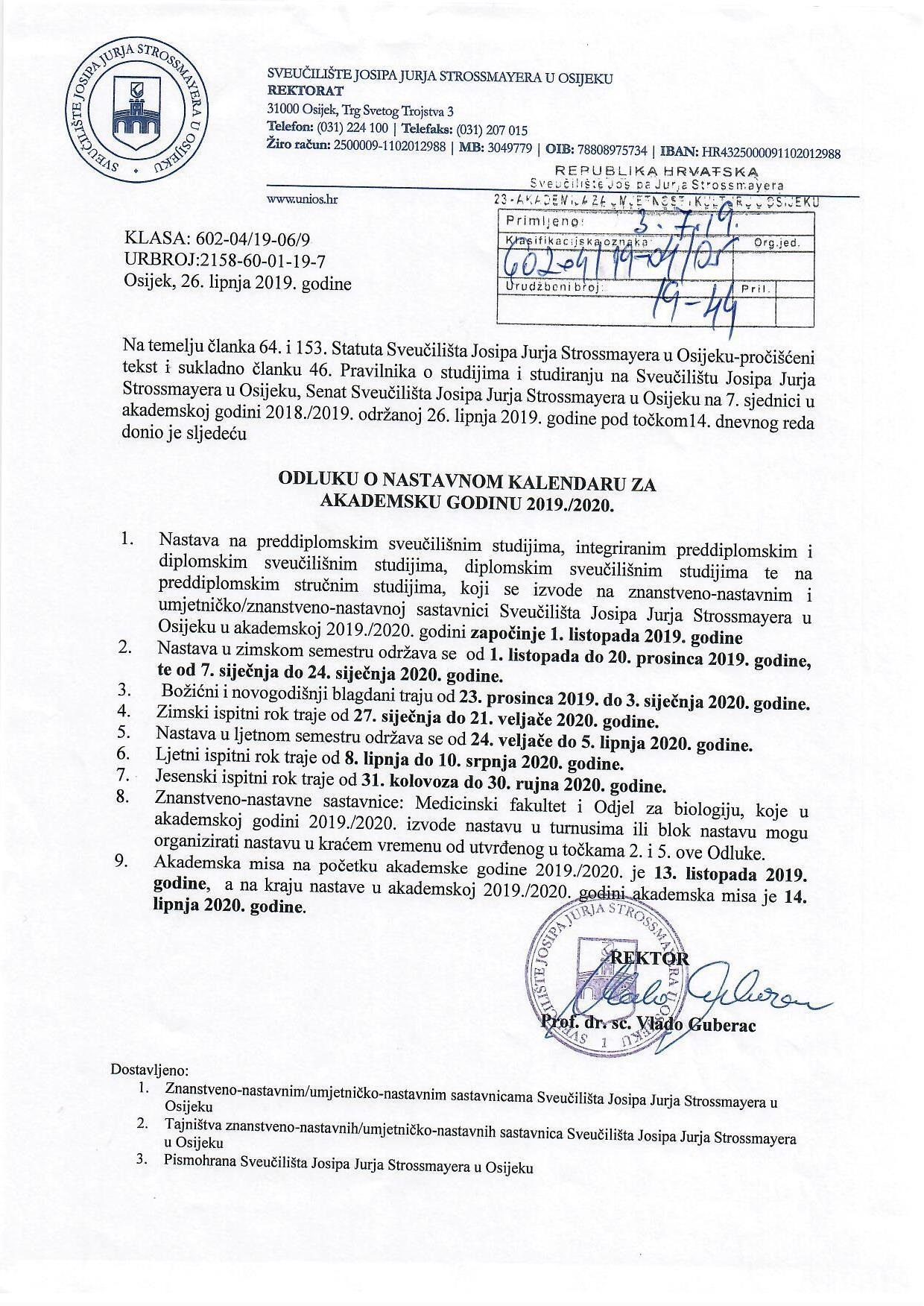 REDOVNI I IZVANREDNI STUDIJIA-nemaSpajanje grupa istog predmeta istog naziva na istim i različitim studijskim programimaZA SVE ZELENO OZNAČENE PREDEMTE OVOG STUDIJSKOG PROGRAMA:U sve oblike satnice uvijek pisati orginalnu satnicu s weba, a samo ukupni broj grupa mijenjati ovisno o nazivniku razlomka: ako je 1/2 pisati ukupno 2 grupe, a jedna na svakom studijskom; ako je 1/8  ukupno 8 grupa ali 1 na studijskom. Ali nigdje ne povećavati niti umanjivati satnicu. KAKO PISATI SATE? Primjer 15P ukupno grupa 3, grupa na studijskom 1PREDMET: Sati nastave za jednu grupu:15 (ručno)Ukupno sati nastave:15 (ručno) –broj sati se ne povećava, niti smanjuje bez obzira na broj grupaPREDMETI I NASTAVNICI NA STUDIJSKOM PROGRAMU:Sati nastave za jednu grupu 15 (automatski):Sati nastave na studijskom programu:15 (ručno)TZK I, II  (BA Klavir+ BA Žičani instrumenti + BA Kompozicija s teorijom muzike)Koncept i umjetnička praksa I, II ( BA Kompozicija s teorijom muzike + BA Žičani instrumenti +BA Klavir )GG= Psihologija  odgoja i obrazovanja ( BA Klavir + BA Pjevanje + BA Glazbena pedagogija)KK=Didaktika 1 (BA Klavir, Glazbena pedagogija + MA Tamburaško umijeće+ MA Likovna kultura)KK= Didaktika 2 (BA Klavir, Glazbena pedagogija + MA Tamburaško umijeće+ MA Likovna kultura)Poznavanje instrumenata (BA Klavir) + (BA Glazbena pedagogija ) Glazbena informatika ( BA Klavir + BA Pjevanje + BA Glazbena pedagogija)II= Pedagogija I (BA Klavir + BA Pjevanje+ BA Glazbena pedagogija, MA Likovna kultura)II= Pedagogija II (BA Klavir + BA Pjevanje+ BA Glazbena pedagogija, MA Likovna kultura)HH- ZP 304 Glazbeni oblici i stilovi II  (BA Klavir) + (BA Glazbena pedagogija) +  (BA Pjevanje)HHH- ZP 304 Glazbeni oblici i stilovi I  (BA Klavir)+ (BA Glazbena pedagogija) + (BA Pjevanje)D) 	Spajanje različitih predmeta različitih naziva na različitim studijskim programimaKAKO PISATI SATE? Primjer 30P, 0,25 grupa ukupno i na studijskomPREDMET: Sati nastave za jednu grupu:30 (ručno)Ukupno sati nastave:7 ili 8 (ručno)- na dva predmeta pisati 7, na dva 8, da ukupno bude 30PREDMETI I NASTAVNICI NA STUDIJSKOM PROGRAMU Sati nastave za jednu grupu 30 (automatski):Sati nastave na studijskom programu: 7 ili 8 (ručno)- na dva predmeta pisati 7, na dva 8, da ukupno bude 30PKOM1-1/4Komorna glazba I (KP103) (BA Klavir) ukupno 0.25 grupe i na studijskom 0.25 grupe +, Komorna glazba II (KP303) (BA Klavir), ukupno 0.25 grupe i na studijskom 0.25 grupe +,  Komorna glazba III (KP503) (BA Klavir) ukupno 0.25 grupe i na studijskom 0.25 grupe +Komorna glazba (MA Klavir) ukupno 0.25 grupe i na studijskom 0.25 grupe ,PKOM2-1/5Komorna glazba I (KP203) (BA Klavir) ukupno 0.25 grupe i na studijskom 0.20 grupe +  Komorna glazba II (KP403) (BA Klavir) ukupno 0.25 grupe i na studijskom 0.20 grupe +  Komorna glazba III (KP603) (BA Klavir) ukupno 0.25 grupe i na studijskom 0.20 grupe +   Komorna glazba (MA Klavir) ukupno 0.25 grupe i na studijskom 0.20 grupe   KAKO PISATI SATE? Primjer 45P PREDMET: Sati nastave za jednu grupu:30 (ručno)Ukupno sati nastave:15 (ručno)PREDMETI I NASTAVNICI NA STUDIJSKOM PROGRAMU Sati nastave za jednu grupu 30 (automatski):Sati nastave na studijskom programu:15 (ručno)P1= Polifonija 1 (ZP 103) (BA Klavir) ukupno 0.50 grupa i na studijskom 0.50 grupa+  Polifonija do baroka ( BA Kompozicija s teorijom muzike) ukupno 0.50 grupa i na studijskom 0.50 grupaP2= Polifonija 1 (ZP 213) (BA Klavir) ukupno 0.50 grupa i na studijskom 0.50 grupa+   Polifonija baroka ( BA Kompozicija s teorijom muzike) ukupno 0.50 grupa i na studijskom 0.50 grupaIsti i različiti predmeti ENG1= Strani jezik 1 (BA Klavir) (ukupno 0,33, na studijskom programu 0,33 grupe)Engleski jezik I (ukupno 0,66,  na  studijskom BA Kompozicija s teorijom muzike po 0,33 grupe  i na studijskom  BA Žičani instrumenti  po 0,33 grupe) ENG2= Strani jezik 1 (BA Klavir) (ukupno 0,33, na studijskom programu 0,33 grupe)Engleski jezik II (ukupno 0,66,  na  studijskom BA Kompozicija s teorijom muzike po 0,33 grupe  i na studijskom  BA Žičani instrumenti  po 0,33 grupe) ENG3= Strani jezik 2 (BA Klavir) (ukupno 0,33, na studijskom programu 0,33 grupe)Engleski jezik III (ukupno 0,66,  na  studijskom BA Kompozicija s teorijom muzike po 0,33 grupe  i na studijskom  BA Žičani instrumenti  po 0,33 grupe) ENG4= Strani jezik 2 (BA Klavir) (ukupno 0,33, na studijskom programu 0,33 grupe) Engleski jezik IV (ukupno 0,66,  na  studijskom BA Kompozicija s teorijom muzike po 0,33 grupe  i na studijskom  BA Žičani instrumenti  po 0,33 grupe) S1 = Solfeggio 1 ( BA Klavir) (ukupno 0,33, na studijskom programu 0,33 grupe)+Harmonijski solfeggio I (ukupno 0,66,  na  studijskom BA Kompozicija s teorijom muzike po 0,33 grupe  i na studijskom  BA Žičani instrumenti  po 0,33 grupe) S2= Solfeggio 1 ( BA Klavir) (ukupno 0,33, na studijskom programu 0,33 grupe)+ Harmonijski solfeggio II (ukupno 0,66,  na  studijskom BA Kompozicija s teorijom muzike po 0,33 grupe  i na studijskom  BA Žičani instrumenti  po 0,33 grupe) S3= Solfeggio 2 (BA Klavir) (ukupno 0,33, na studijskom programu 0,33 grupe)+Ritamski solfeggio I (ukupno 0,66,  na  studijskom BA Kompozicija s teorijom muzike po 0,33 grupe  i na studijskom  BA Žičani instrumenti  po 0,33 grupe) S4= Solfeggio 2 (BA Klavir) (ukupno 0,33, na studijskom programu 0,33 grupe)Ritamski solfeggio II (ukupno 0,66,  na  studijskom BA Kompozicija s teorijom muzike po 0,33 grupe  i na studijskom  BA Žičani instrumenti  po 0,33 grupe) A1= Analiza glazbenih oblika I (ukupno 0,5 grupa, od toga na studijskom BA Kompozicija s teorijom muzike 0,25 grupe , a na studijskom BA Žičani instrumenti 0,25 grupe )+  ZP 104 Glazbeni oblici i stilovi I  (ukupno 0,5 grupa, od toga na studijskom BA Klavir 0,25 grupe , a na studijskom BA Glazbena pedagogija 0,25 grupe ) A2= Analiza glazbenih oblika II (ukupno 0,5 grupa, od toga na studijskom BA Kompozicija s teorijom muzike 0,25 grupe , a na studijskom BA Žičani instrumenti 0,25 grupe )+  ZP 204 Glazbeni oblici i stilovi I  (ukupno 0,5 grupa, od toga na studijskom BA Klavir 0,25 grupe , a na studijskom BA Glazbena pedagogija 0,25 grupe )JJ= Povijest glazbe II (ZP 306) (BA Glazbena pedagogija) ukupno 0.25 grupe i na studijskom 0.25 grupe +,Povijest glazbe II (ZP 112) (BA Klavir) ukupno 0.25 grupe i na studijskom 0.25 grupe +,Povijest muzike 19.stoljeća, ukupno 0,5 grupe, od toga na studijskom  BA Kompozicija 0,25 grupe i na studijskom BA Žičani  ukupno 0.25 grupe CC= Povijest glazbe I (ZP 106)  ukupno 0,6 grupa od toga na studijskom BA Klavir 0,2 grupe, BA Pjevanje 0,2 grupe, BA Glazbena pedagogija 0,2 grupe)+ Povijest muzike do baroka , ukupno 0,4 grupa od toga na studijskom  BA Kompozicija s teorijom muzike  0,2 grupe i na BA Žičani instrumenti 0,2 grupeCCC= Povijest glazbe I  (ZP 206) ukupno 0,6 grupa od toga na studijskom BA Klavir 0,2 grupe, BA Pjevanje 0,2 grupe, BA Glazbena pedagogija 0,2 grupe)+ Povijest muzike od 18.stoljeća   ukupno 0,4 grupa od toga na studijskom  BA Kompozicija s teorijom muzike  0,2 grupe i na BA Žičani instrumenti 0,2 grupeDD1= +ZBOR I (IZ102) ukupno 0,6 grupa od toga na studijskom  BA Žičani instrument 0,2 grupe, BA Klavir 0,2 grupe,  BA Kompozicija s teorijom muzike 0,2 grupe)++ZBOR  II (IZ302) ukupno 0,4 grupa od toga na studijskom  BA Žičani instrument 0,2 grupe, BA Klavir 0,2 grupe,  DDD1= +ZBOR I (IZ202) ukupno 0,6 grupa od toga na studijskom  BA Žičani instrument 0,2 grupe, BA Klavir 0,2 grupe,  BA Kompozicija s teorijom muzike 0,2 grupe)++ZBOR II (IZ402) ukupno 0,4 grupa od toga na studijskom  BA Žičani instrument 0,2 grupe, BA Klavir 0,2 grupe,  Različito predavanja i vježbeMajstorska radionica: dramska i operna kostimografija se spaja u vježbama sa Kostimografijom 1 i Kostimografijom 3 na BA Kazališno oblikovanje, a predavanja se izvode odvojeno, dakle piše se (ukupno P 1 i V 0,33 grupa i na studijskom P 1 i V0,33 grupa)KAKO PISATI SATE? Primjer 30P30VPREDMET: Sati nastave za jednu grupu:30P30V (ručno)Ukupno sati nastave:30P10V (ručno)PREDMETI I NASTAVNICI NA STUDIJSKOM PROGRAMU Sati nastave za jednu grupu 30P30V  (automatski):Sati nastave na studijskom programu: 30P10V  (ručno)JJJ= U predavanjima 1/4: Povijest glazbe II (ZP 406) (BA Glazbena pedagogija ) ukupno 0.25 grupe i na studijskom 0.25 grupe+Povijest hrvatske glazbe (ZP113) (BA Klavir) ukupno 0.25 grupe i na studijskom 0.25 grupe+Povijest muzike 20.stoljeća ukupno 0,5 grupe, od toga na studijskom  BA Kompozicija 0,25 grupe i na studijskom BA Žičani  ukupno 0.25 grupeJJJJ= U seminarima  1/2: Povijest muzike 20.stoljeća ukupno 1 grupa, od toga na studijskom  BA Kompozicija 0,5 grupe i na studijskom BA Žičani  ukupno 0.5 grupeHA1=predavanjaHarmonijska analiza I (BA Žičani instrumenti) ukupno 0.50 grupa i na studijskom 0.50 grupa+  Harmonija 1 (ZP 102) (BA Klavir) ukupno 0.50 grupa i na studijskom 0.50 grupa  HA1=vježbe nema spajanja grupa, vježbe samo na Harmonijskoj analizi I.HA2= Harmonijska analzia II (BA Žičani instrumenti) ukupno 0.50 grupa i na studijskom 0.50 grupa+   Harmonija 1 (ZP 102) (BA Klavir) ukupno 0.50 grupa i na studijskom 0.50 grupaHA2=vježbe nema spajanja grupa, vježbe samo na Harmonijskoj analizi II POPIS LITERATURE ZA STUDIJI- NAČIN POLAGANJA ISPITAI. semestarKLAVIR  1       Literatura:Od tehničkih vježbi i etida raznih autora: Czerny, Clementi, Kessler, Novakowsky; Koncertne etide: Chopin, Liszt, Skrjabin, Debussy, Prokofjev, Bartok, Rahmanjinov; Iz razdoblja baroka: Couperin, Rameau, D.Scarlatti;Haydn, Mozart, Beethoven;Preludiji i fuge: J.S.Bach, Mendelssohn, Saint-Saens, Hindemith, Šostakovič; Veće barokne skladbe: Bach, Handel; Sonate: Haydn, Mozart, Beethoven, Schubert, Schumann, Chopin, Prokofjev, Skrjabin;Preludije, nokturna, valceri, impromptua, arabeske: Chopin, Schubert, Schumann, Debussy, Rahmanjinov i dr.;Balade, skerza (Chopin), Slike s izložbe (Musorgski); Hrvatske skladbe: Papandopulo, Bjelinski; koncerti: Beethoven, Prokofjev, Ravel, Schumann, Franck i dr.Način polaganja ispita:  KolokvijKLAVIRSKI DUO  Literatura: Djela svih stilova originalno skladana za klavirski duo, čiji popis broji preko 1300 jedinica.                                   Strani autori: J.S.Bach, C.Ph.E.Bach, M.Clementi, J.Haydn, W.A.Mozart, L.van Beethoven, A.Diabelli, C.M.von Weber, F.P.Schubert i dr.                                                                                                    Hrvatski autori: F.Livadić, I.P.Zajc, F.Vilhar-Kalski, D.Bobić, S.Drakulić  i dr.                                                Priprema i javna izvedba jednog klavirskog dua na kolokviju.       Način polaganja ispita: kolokvij   KOMORNA GLAZBA     Literatura: Djela svih stilova originalno skladana za instrumentalne I vokalno instrumentalne sastave, čiji popis broji preko 1300 jedinica. Strani autori: J.S.Bach, C.Ph.E.Bach, M.Clementi, J.Haydn, W.A.Mozart, L.van Beethoven, A.Diabelli, i dr. Hrvatski autori: L.Sorkočević, F.Livadić,, I.P.Zajc, i dr. Komorna djela: C.L.Monteverdi, I.Lukačić, H.Purcell, A.Vivaldi i dr.Način polaganja ispita: kolokvij  SOLFEGGIO IObvezna literatura:Primjeri iz glazbene literatureB. I N. Devčić: Intervali, Ritam, Solfeggio, Sv.1., Zagreb, Muzička akademija u Zagrebu,1979.,1981.A.Marković: 222 teme za solfeggioV. Tomerlin: SolfeggioIzborna literaturaNačin polaganja ispita: Pismeni ispit, usmeni ispit i kolokvijHARMONIJA Obvezna literaturaN. Devčić: Harmonija, Školska knjiga, Zagreb, 1993.; M. Ivanović – A. Tavčar: Glazbena škrinjica 1 i 2, Profil, 2001; A. Tavčar – D. Rudolf – Perković: Glazbalica 3, 4, 5 i 6, Profil, 2000. i 2001.W. Piston: Armonia, E. D. T. Edizinoi di Torino, Torino, 1989 per l'edizione italiana; D. Despić: Kontrast tonaliteta, Beograd 1989. J. Haydn, W. A. Mozart i L. van Beethoven: Sonate za klavir, komorna glazba; J. S. Bach: KoraliIzborna literaturaNačin polaganja ispita: Pohađanje nastave, Kolokvij, Praktični rad-domaći uradciZBOR IObvezna literatura: Zborske partiture iz hrvatske I inozemne glazbene baštine sljedećih autora: G. B. Palestrina, O. di Lasso, J. Arcadelt, A. Patricije, A. Lotti, L. Marenzzio, T. Morley, A. Vittoria, J. S. Bach, C. Monteverdi, A. Scarlatti, G. F. Händel, W. A. Mozart, I. Lukačić, A. Bruckner, F. Mendelsohn, D. Bortnjanski, S. Rahmanjinov, G. Sviridov, Z. Kodaly, V. Novak, V. Lisinski, I. Zajc, Z. Grgošević, I. Brkanović, B. Bersa, R. Matz, J. Hatze, F. Dugan ml., J. Vrhovski, L. županović, B. Papandopulo, A. Klobučar, V. Špoljarić, A. Marković, I. Kuljerić, F. Parać, M. Ruždjak, K. Odak, J. Gotovac...Izborna literatura: Dodatni izbor iz hrvatske i inozemne zborske literature. Način polaganja ispita: Pohađanje nastave, Aktivnosti u nastavi, Praktični rad, Kolokvij.STRANI JEZIKLiteratura:ENGLESKI:Velčić, V., Narančić, S. Radni _ulture_ za studente Prirodoslovnog fakulteta, I. I II. Godina, ZagrebStručni časopisi Scientific American, Physics todayEnglish – Croatian dictionaryEngleska gramatika po izboruNJEMAČKI:Aktualni članci iz stručnih časopisaSchumann, M., Thomschke, F. Physik. Eine einführung in die Fachsprache (Enzyklopädie Verlag, Leipzig)Anders, S. etc. Physik. Aufbaukurs zur Studienvorbereitung für Ausländer (Enzyklopädie Verlag, Leipzig)Fieder, M. etc. Deutsch. Ein Lehrbuch für Ausländer Texte und übungen; Mathematik, Physik, Chemie, Biologie. (Enzyklopädie Verlag, Leipzig)Način polaganja ispita: kolokvijUVOD U POVIJEST UMJETNOSTILiteratura: E. H. Gombrich: Povijest umjetnosti, Golden marketing, Zagreb 1999.G. Pisch: Opća povijest umjetnosti I.-III., Mladost, Zagreb, 1969.A. Babić: Likovna kultura, Pregled povijesti umjetnosti, Pedagoški fakultet, Osijek, 1997. R. Ivančević: Umjetničko blago Hrvatske, Motovun izdavačko-trgovačko poduzeće, Zagreb, 1983.Način polaganja ispita: kolokvijTJELESNA I ZDRAVSTVENA KULTURALiteratura: Prema postojećem programu na Sveučilištu J.J.  Strossmayera u Osijeku.PSIHOLOGIJA GLAZBENOG ODGOJA I OBRAZOVANJAObvezna literatura:Farnswort, P. R. (1969)The Social Psychology of Music. Iowa: The Iowa State University Press.Motte-Haber,  H. De la (1999). Psihologija glazbe. Jastrebarsko: Naklada Slap. Orloff-Tschekorsky, T. (1997).  Mentalni trening u glazbenoj nastavi. Zagreb: Music Play. Rojko, P. (1982.) Psihološke osnove intonacije i ritma. Zagreb: Muzička  akademija.                (1981.). Testiranje u muzici. Zagreb: Muzikološki zavod Muzičke  akademije.                (1999). Solfeggio kao učenje glazbenog jezika. Tonovi (Zagreb), 33, 14- 31.Dopunska literatura:Bruhn, H., Oerter, R., Rösing, H.(ur.)(1997.). Musikpsychologie. Ein Handbuch. Reinbek bei Hamburg: Rohwolt Taschenbuch Verlag GmbH.Deutsch, D. (ur.)(1999.) The Psychology of Music. (2. izd.) San Diego-London-Boston-New York-Sidney-Tokio-Toronto: Academic Pres.Jacoby, R. (ur.) (1978). Musiksprache – Sprachmusik – Textvertonung. Schriftenreihe zur Musikpädagogik. Frankfurt a/M-Berlin-München: Diesterweg.Lundin, R.W.(1967.). An Objective Psychology of Music. New York: Ronald  Press Co.Revesz, G. (1972.). Einführung in die Musikpsychologie. Bern: A. Francke AG Verlag.Schoen, M.(1940.). Psychology of Music.  New York: The Ronald Press Company.Seashore, C.E.(1967.) The Psychology of Music. New York: Dover Publications, Inc.Način polaganja ispita: Pismeni ispit, usmeni ispitTalijanski jezik    Literatura:Rossi-Hatze, F.-Zaina, E.: L'italiano per lei I. i II. knjiga, Zagreb, 1987.Primjeri iz glazbene  literatureNačin polaganja ispita: Pismeni ispit, usmeni ispitII. semestarKLAVIR  I   Literatura:Od tehničkih vježbi i etida raznih autora: Czerny, Clementi, Kessler, Novakowsky; Koncertne etide: Chopin, Liszt, Skrjabin, Debussy, Prokofjev, Bartok, Rahmanjinov; Iz razdoblja baroka: Couperin, Rameau, D.Scarlatti;Preludiji i fuge: J.S.Bach, Mendelssohn, Saint-Saens, Hindemith, Šostakovič; Veće barokne skladbe: Bach, Handel;                                                                                                                           Sonate: Haydn, Mozart, Beethoven, Schubert, Schumann, Chopin, Prokofjev, Skrjabin;Preludije, nokturna, valceri, impromptua, arabeske: Chopin, Schubert, Schumann, Debussy, Rahmanjinov i dr.;Balade, skerza (Chopin), Slike s izložbe (Musorgski); Hrvatske skladbe: Papandopulo, Bjelinski, Bobić, Drakulić i dr.;                                                                                                  Koncerti: Beethoven, Prokofjev, Ravel, Schumann, Franck i dr.Način polaganja ispita ispita: Praktični ispit KLAVIRSKI DUO  ILiteratura: Djela svih stilova originalno skladana za klavirski duo, čiji popis broji preko 1300 jedinica.                                                                                                                                                               Strani autori: J.Brahms, P.Hindemith, G.Bizet, E.Satie, G.Faure, C.Debussy, E.Grieg, A.Dvorak i dr. Hrvatski autori: B.Bersa, I Lang, D.Detoni, D. Bobić, S. Drakulić i dr.                                          Priprema i javna izvedba na ispitu 2 klavirska dua raznih stilskih razdoblja po izboru.Način polaganja ispita: Praktični ispitSOLFEGGIO I.Obvezna literaturaV. Tomerlin: SolfeggioG. Fridkin: Muzički diktatD. Divjaković: Jednoglasni diktati s prijelazima iz G ključa u F ključ i obrnuto unutar istog primjeraD. Divjaković: Dvoglasni diktatiIzborna literaturaNačin polaganja ispita: Pismeni ispit, usmeni ispitHARMONIJA Literatura:Obvezna literatura: Devčić, N., Harmonija, Zagreb, 1975.Lhotka, F., Harmonija I., II., Zagreb, 1948.Ruždjak, M., Zbirka primjera za harmonijsku analizu, Zagreb, MA i MIC, 1988.Dopunska literatura: W. Piston: Armonia, E. D. T. Edizinoi di Torino, Torino, 1989 per l'edizione italiana; D. Despić: Kontrast tonaliteta, Beograd 1989. J. Haydn, W. A. Mozart i L. Van Beethoven: Sonate za klavir, komorna glazba; J. S. Bach: Korali; J. S. Bach i G. F. Haendel: Kantate; F. Schubert: Solo – pjesmeNačin polaganja ispita: Pismeni ispit, Usmeni ispitZBOR ILiteratura: Zborske partiture iz hrvatske I inozemne glazbene baštine sljedećih autora: G. B. Palestrina, O. di Lasso, J. Arcadelt, A. Patricije, A. Lotti, L. Marenzzio, T. Morley, A. Vittoria, J. S. Bach, C. Monteverdi, A. Scarlatti, G. F. Händel, W. A. Mozart, I. Lukačić, A. Bruckner, F. Mendelsohn, D. Bortnjanski, S. Rahmanjinov, G. Sviridov, Z. Kodaly, V. Novak, V. Lisinski, I. Zajc, Z. Grgošević, I. Brkanović, B. Bersa, R. Matz, J. Hatze, F. Dugan ml., J. Vrhovski, L. županović, B. Papandopulo, A. Klobučar, V. Špoljarić, A. Marković, I. Kuljerić, F. Parać, M. Ruždjak, K. Odak, J. Gotovac...Način polaganja ispita: Pohađanje nastave, aktivnosti u nastavi, praktični rad I ispitSTRANI JEZIKLiteratura:ENGLESKI:Velčić, V., Narančić, S. Radni _ulture_ za studente Prirodoslovnog fakulteta, I. I II. Godina, ZagrebStručni časopisi Scientific American, Physics todayEnglish – Croatian dictionaryEngleska gramatika po izboruNJEMAČKI:Aktualni članci iz stručnih časopisaSchumann, M., Thomschke, F. Physik. Eine einführung in die Fachsprache (Enzyklopädie Verlag, Leipzig)Anders, S. etc. Physik. Aufbaukurs zur Studienvorbereitung für Ausländer (Enzyklopädie Verlag, Leipzig)Fieder, M. etc. Deutsch. Ein Lehrbuch für Ausländer Texte und übungen; Mathematik, Physik, Chemie, Biologie. (Enzyklopädie Verlag, Leipzig)Način polaganja ispita: Pismeni i usmeniUVOD U POVIJEST UMJETNOSTILiteratura: E. H. Gombrich: Povijest umjetnosti, Golden marketing, Zagreb 1999.G. Pisch: Opća povijest umjetnosti I.-III., Mladost, Zagreb, 1969.A. Babić: Likovna kultura, Pregled povijesti umjetnosti, Pedagoški fakultet, Osijek, 1997.R. Ivančević: Umjetničko blago Hrvatske, Motovun izdavačko-trgovačko poduzeće, Zagreb, 1983.Način polaganja ispita: Pismeni i usmeniTJELESNA KULTURA:Literatura: Prema postojećem programu na Sveučilištu J.J.  Strossmayera u Osijeku.PSIHOLOGIJA GLAZBENOG ODGOJA I OBRAZOVANJAObvezna literatura:Farnswort, P. R. (1969)The Social Psychology of Music. Iowa: The Iowa State University Press.Motte-Haber,  H. De la (1999). Psihologija glazbe. Jastrebarsko: Naklada Slap. Orloff-Tschekorsky, T. (1997).  Mentalni trening u glazbenoj nastavi. Zagreb: Music Play. Rojko, P. (1982.) Psihološke osnove intonacije i ritma. Zagreb: Muzička  akademija.                (1981.). Testiranje u muzici. Zagreb: Muzikološki zavod Muzičke  akademije.                (1999). Solfeggio kao učenje glazbenog jezika. Tonovi (Zagreb), 33, 14- 31.Dopunska literatura:Bruhn, H., Oerter, R., Rösing, H.(ur.)(1997.). Musikpsychologie. Ein Handbuch. Reinbek bei Hamburg: Rohwolt Taschenbuch Verlag GmbH.Deutsch, D. (ur.)(1999.) The Psychology of Music. (2. izd.) San Diego-London-Boston-New York-Sidney-Tokio-Toronto: Academic Pres.Jacoby, R. (ur.) (1978). Musiksprache – Sprachmusik – Textvertonung. Schriftenreihe zur Musikpädagogik. Frankfurt a/M-Berlin-München: Diesterweg.Lundin, R.W.(1967.). An Objective Psychology of Music. New York: Ronald  Press Co.Revesz, G. (1972.). Einführung in die Musikpsychologie. Bern: A. Francke AG Verlag.Schoen, M.(1940.). Psychology of Music.  New York: The Ronald Press Company.Seashore, C.E.(1967.) The Psychology of Music. New York: Dover Publications, IncNačin polaganja ispita: UsmeniIII. semestarKLAVIR IILiteratura:Od tehničkih vježbi i etida raznih autora: Czerny, Clementi, Kessler, Novakowsky; Koncertne etide: Chopin, Liszt, Skrjabin, Debussy, Prokofjev, Bartok, Rahmanjinov; Iz razdoblja baroka: Couperin, Rameau, D.Scarlatti;Preludiji i fuge: J.S.Bach, Mendelssohn, Saint-Saens, Hindemith, Šostakovič; Veće barokne skladbe: Bach, Handel;                                                                                                                    Sonate: Haydn, Mozart, Beethoven, Schubert, Schumann, Chopin, Prokofjev, Skrjabin;Preludije, nokturna, valceri, impromptua, arabeske: Chopin, Schubert, Schumann, Debussy, Rahmanjinov i dr.;Balade, skerza (Chopin), Slike s izložbe (Musorgski); Hrvatske skladbe: Papandopulo, Bjelinski, Bobić, Drakulić I dr.;                                                                                     Koncerti: Beethoven, Prokofjev, Ravel, Schumann, Franck i dr.Način polaganja ispita: KolokvijKOMORNA GLAZBALiteratura: Prema sadržaju predmetaDjela svih stilova originalno skladana za instrumentalne I vokalno instrumentalne sastave, čiji popis broji preko 1300 jedinica.                                                                                                                                       Strani autori: J.S.Bach, C.Ph.E.Bach, M.Clementi, J.Haydn, W.A.Mozart, L.van Beethoven, A.Diabelli, i dr.                                                                                                                                                        Hrvatski autori: L.Sorkočević, F.Livadić, I.P.Zajc i dr.                                                                                                     Komorna djela: C.L.Monteverdi, I.Lukačić i dr.Način polaganja ispita: KolokvijSOLFEGGIO IILiteratura:D. Divjaković: Jednoglasni diktati s prijelazima iz G ključa u F ključ I obrnuto unutar istog primjeraD. Divjaković: Dvoglasni diktatiD. Divjaković: Troglasni I četveroglasni diktatiE. Leonova: Polifoni solfeggio (dvoglasje I troglasje) – Lenjingrad “Muzika” 1990.Izborna literaturaNačin polaganja ispita: Pismeni ispit, Usmeni ispit, KolokvijPOLIFONIJA  Obvezna literaturaF. Lučić: Kontrapunkt, Školska knjiga, Zagreb 1951M.Magdalenić: Osnove tonskog sloga I i II, Školska knjiga 1968,ZagrebK. Jeppesen: Counterpoint, Copenhagen, Wilhelm Hansen, 1931., New York, Dover Publications, 1992.,J. J. Fux: Gradus ad Parnassum, u izdanju A. Manna, The Study of Counterpoint, New York, W.W. Norton & Company1943., 1965.,J. Magdić: Vokalna polifonija (Palestrina), Muzička akademija u Sarajevu, Sarajevo, 1981.,T.Miller-S.Grigorjev: Udžbenik polifonije, Muzika, Moskva 1985 /4 izdanje/S.Tanjejev: Osnove pomičnog kontrapunkta, Muzgiz, moskva 1959V. Peričić: Kontrapunkt,  vlastita naklada,Beograd 1984J.Jevdokimova:Srednjevjekovno mnogoglasje,Muzika Moskva,1983V.Protopopov: Zapadno-europska glazba XVII doXIX st. Muzika, Moskva 1985.J.Jevdokimova: Glazba epohe renesanse, Muzika, Moskva 1989.Josip Andreis, Povijest glazbe, SNL, Zagreb 1989.Izborna literaturaNačin polaganja ispita:  Pismeni ispit, Usmeni ispitGLAZBENI OBLICI  ILiteratura:  Cipra, M., Glazbeni oblici, Zagreb 1962. Lučić, F., Polifona kompozicija, Zagreb 1955 Način polaganja ispita: Pismeni i usmeni, kolokvijPOVIJEST GLAZBE ILiteratura:J. Andreis: Povijest glazbe sv. I, II, III, IV, Sveučilišna naklada Liber, Liber – Mladost Zagreb, 1974.L. Županović: Tragon hrvatske glazbene baščine, Nakladni zavod MH, Zagreb, 1976.E. Stipčević: Hrvatska glazbena kultura 17. stoljeća, Književni krug, Split, 1992.S. Tuksar: Hrvatska glazbena terminologija u razdoblju baroka, Hrvatsko muzikološko društvo, Muz.inf. Centar, Zagreb, 1992.J. Mc Kinnon: Music in Early Christian Literature, Cambtidge University Press 1987., Reptented 1993.M. Paddison: Adorno’s Aesthetics of Music, Cambridge University Press 1995.N. Cook: Symphony br. 9, Cambridge University PressOpaska: Suša se s 1. god. Glaz pedag.Način polaganja ispita: UsmeniZBOR  IILiteratura: Zborske partiture iz hrvatske I inozemne glazbene baštine sljedećih autora: G. B. Palestrina, O. di Lasso, J. Arcadelt, A. Patricije, A. Lotti, L. Marenzzio, T. Morley, A. Vittoria, J. S. Bach, C. Monteverdi, A. Scarlatti, G. F. Händel, W. A. Mozart, I. Lukačić, A. Bruckner, F. Mendelsohn, D. Bortnjanski, S. Rahmanjinov, G. Sviridov, Z. Kodaly, V. Novak, V. Lisinski, I. Zajc, Z. Grgošević, I. Brkanović, B. Bersa, R. Matz, J. Hatze, F. Dugan ml., J. Vrhovski, L. županović, B. Papandopulo, A. Klobučar, V. Špoljarić, A. Marković, I. Kuljerić, F. Parać, M. Ruždjak, K. Odak, J. Gotovac...Način polaganja ispita: Pohađanje nastave, aktivnosti u nastavi, praktični rad I kolokvijSTRANI JEZIKLiteratura:ENGLESKI:Velčić, V., Narančić, S. Radni _ulture_ za studente Prirodoslovnog fakulteta, I. I II. Godina, ZagrebStručni časopisi Scientific American, Physics todayEnglish – Croatian dictionaryEngleska gramatika po izboruNJEMAČKI:Aktualni članci iz stručnih časopisaSchumann, M., Thomschke, F. Physik. Eine einführung in die Fachsprache (Enzyklopädie Verlag, Leipzig)Anders, S. etc. Physik. Aufbaukurs zur Studienvorbereitung für Ausländer (Enzyklopädie Verlag, Leipzig)Fieder, M. etc. Deutsch. Ein Lehrbuch für Ausländer Texte und übungen; Mathematik, Physik, Chemie, Biologie. (Enzyklopädie Verlag, Leipzig)Način polaganja ispita: Pismeni i usmeni, kolokvijTJELESNA I ZDRAVSTVENA KULTURALiteratura: Prema postojećem programu na Sveučilištu J.J.  Strossmayera u Osijeku.OSNOVE GLAZBENE PEDAGOGIJELiteratura:Abel-Struth, S. Musikalische Grundausbildung. Frankfurt,1967Abel-Struth, S. (ur.) Musik Pedagogik, Mainz: Schott's Sohne, 1984Način ispitivanja: Pismeni I usmeni-kolokvij.GLAZBENA DIDAKTIKALiteratura:Bognar, L., Matijević, M. (2002.), Didaktika, Zagreb: Školska knjiga.Desforges, C. (2001.), Uspješno učenje i poučavanje: psihologijski pristupi. Zagreb: Educa.Jelavić, F. (1995.), Didaktičke osnove nastave. Jastrebarsko: Naklada Slap.Peko, A., Pintarić, A. (1999.), Uvod u didaktiku hrvatskoga jezika, Osijek: Pedagoški fakultet.Terhart, E. (2001.), Metode poučavanja i učenja. Zagreb: EducaNačin polaganja ispita: kolokvijIV. semestarKLAVIR II Literatura:Od tehničkih vježbi i etida raznih autora: Czerny, Clementi, Kessler, Novakowsky; Koncertne etide: Chopin, Liszt, Skrjabin, Debussy, Prokofjev, Bartok, Rahmanjinov; Iz razdoblja baroka: Couperin, Rameau, D.Scarlatti;Preludiji i fuge: J.S.Bach, Mendelssohn, Saint-Saens, Hindemith, Šostakovič; Veće barokne skladbe: Bach, Handel; Sonate: Haydn, Mozart, Beethoven, Schubert, Schumann, Chopin, Prokofjev, Skrjabin;Preludije, nokturna, valceri, impromptua, arabeske: Chopin, Schubert, Schumann, Debussy, Rahmanjinov i dr.;Balade, skerza (Chopin), Slike s izložbe (Musorgski); Hrvatske skladbe: Papandopulo, Bjelinski, Bobić,Drakulić I dr.;                                                                         Koncerti: Beethoven, Prokofjev, Ravel, Schumann, Franck i dr.KOMORNA GLAZBALiteratura: Prema sadržaj predmetaDjela svih stilova originalno skladana za instrumentalne I vokalno instrumentalne sastave, čiji popis broji preko 1300 jedinica. Strani autori:J.S.Bach, J.Haydn, W.A.Mozart, L.van Beethoven, C.M.von Weber, F.Schubert, i dr. Hrvatski autori: I.P.Zajc, B.Bersa, dr. Komorna djela: A.Vivaldi, J.Haydn, W.A Mozart, L.van Beethoven, i dr.Način polaganja ispita: Praktični, kolokvijSOLFEGGIO II Literatura:D. Divjaković: Jednoglasni diktati s prijelazima iz G ključa u F ključ I obrnuto unutar istog primjeraD. Divjaković: Dvoglasni diktatiD. Divjaković: Troglasni I četveroglasni diktatiE. Leonova: Polifoni solfeggio (dvoglasje I troglasje) – Lenjingrad “Muzika” 1990.Lazzari: Solfeggi cantati O. Oliver: 777 tema iz glazbene literature za solfeggioO. Oliver: Die Gehörbildungsmethode REAIzborna literaturaNačin polaganja ispita: Pismeni ispit, Usmeni ispitPOLIFONIJA  Obvezna literaturaF. Lučić: Kontrapunkt, Školska knjiga, Zagreb 1951M.Magdalenić: Osnove tonskog sloga I i II, Školska knjiga 1968,ZagrebK. Jeppesen: Counterpoint, Copenhagen, Wilhelm Hansen, 1931., New York, Dover Publications, 1992.,J. J. Fux: Gradus ad Parnassum, u izdanju A. Manna, The Study of Counterpoint, New York, W.W. Norton & Company1943., 1965.,J. Magdić: Vokalna polifonija (Palestrina), Muzička akademija u Sarajevu, Sarajevo, 1981.,T.Miller-S.Grigorjev: Udžbenik polifonije, Muzika, Moskva 1985 /4 izdanje/S. Tanjeev: Osnove pomičnog kontrapunkta, Muzgiz , Moskva1959.V. Peričić: Kontrapunkt,  vlastita naklada,Beograd 1984J.Jevdokimova:Srednjevjekovno mnogoglasje,Muzika Moskva,1983V.Protopopov: Zapadno-europska glazba XVII doXIX st. Muzika, Moskva 1985.J.Jevdokimova: Glazba epohe renesanse, Muzika, Moskva 1989.J.Andreis: Povijest glazbe, SNL, Zagreb 1989.Izborna literaturaNačin polaganja ispita: Pismeni ispit, Usmeni ispitGLAZBENI OBLICI I. Literatura:  Cipra, M., Glazbeni oblici, Zagreb 1962. Piston, W., Motivska struktura, New York 1964.Način polaganja ispita: Pismeni i usmeni, kolokvijPOVIJEST GLAZBE ILiteratura:J. Andreis: Povijest glazbe sv. I, II, III, IV, Sveučilišna naklada Liber, Liber – Mladost Zagreb, 1974.L. Županović: Tragon hrvatske glazbene baščine, Nakladni zavod MH, Zagreb, 1976.E. Stipčević: Hrvatska glazbena kultura 17. stoljeća, Književni krug, Split, 1992.S. Tuksar: Hrvatska glazbena terminologija u razdoblju baroka, Hrvatsko muzikološko društvo, Muz.inf. Centar, Zagreb, 1992.J. Mc Kinnon: Music in Early Christian Literature, Cambtidge University Press 1987., Reptented 1993.M. Paddison: Adorno’s Aesthetics of Music, Cambridge University Press 1995.N. Cook: Symphony br. 9, Cambridge University PressNačin polaganja ispita: Pismeni i usmeni, kolokvijZBOR II Literatura: Zborske partiture iz hrvatske I inozemne glazbene baštine sljedećih autora: G. B. Palestrina, O. di Lasso, J. Arcadelt, A. Patricije, A. Lotti, L. Marenzzio, T. Morley, A. Vittoria, J. S. Bach, C. Monteverdi, A. Scarlatti, G. F. Händel, W. A. Mozart, I. Lukačić, A. Bruckner, F. Mendelsohn, D. Bortnjanski, S. Rahmanjinov, G. Sviridov, Z. Kodaly, V. Novak, V. Lisinski, I. Zajc, Z. Grgošević, I. Brkanović, B. Bersa, R. Matz, J. Hatze, F. Dugan ml., J. Vrhovski, L. županović, B. Papandopulo, A. Klobučar, V. Špoljarić, A. Marković, I. Kuljerić, F. Parać, M. Ruždjak, K. Odak, J. Gotovac...Način polaganja ispita: Pohađanje nastave, aktivnosti u nastavi, praktični rad I ispitSTRANI JEZIKLiteratura:ENGLESKI:Velčić, V., Narančić, S. Radni _ulture_ za studente Prirodoslovnog fakulteta, I. I II. Godina, ZagrebStručni časopisi Scientific American, Physics todayEnglish – Croatian dictionaryEngleska gramatika po izboruNJEMAČKI:Aktualni članci iz stručnih časopisaSchumann, M., Thomschke, F. Physik. Eine einführung in die Fachsprache (Enzyklopädie Verlag, Leipzig)Anders, S. etc. Physik. Aufbaukurs zur Studienvorbereitung für Ausländer (Enzyklopädie Verlag, Leipzig)Fieder, M. etc. Deutsch. Ein Lehrbuch für Ausländer Texte und übungen; Mathematik, Physik, Chemie, Biologie. (Enzyklopädie Verlag, Leipzig)Način polaganja ispita: Pismeni i usmeniTJELESNA I ZDRAVSTVENA KULTURALiteratura: Prema postojećem programu na Sveučilištu J.J.  Strossmayera u Osijeku.OSNOVE GLAZBENE PEDAGOGIJELiteratura:Abel-Struth, S. Musikalische Grundausbildung. Frankfurt,1967Abel-Struth, S. (ur.) Musik Pedagogik, Mainz: Schott's Sohne, 1984Mark, L.M. Contemporary Musik Education, New York,1978Orff.C i Keetmann G. Musik fur Kinder. Orff-Schulwerk I-V Main Mainz: Schott's Sohne, 1950,1951,1952,1953.Način polaganja ispita: Pismeni i usmeni, kolokvijGLAZBENA DIDAKTIKALiteratura:Bognar, L., Matijević, M. (2002.), Didaktika, Zagreb: Školska knjiga.Desforges, C. (2001.), Uspješno učenje i poučavanje: psihologijski pristupi. Zagreb: Educa.Jelavić, F. (1995.), Didaktičke osnove nastave. Jastrebarsko: Naklada Slap.Peko, A., Pintarić, A. (1999.), Uvod u didaktiku hrvatskoga jezika, Osijek: Pedagoški fakultet.Terhart, E. (2001.), Metode poučavanja i učenja. Zagreb: EducaBorić, E., Peko, A. (2003.), Mogućnost simetrične nastavne komunikacije, Zagreb: Napredak 144, (305.-319.).Dryden, G., Vos, J.(2001), Revolucija u učenju. Zagreb: Educa.Klippert, H. (2001.), Kako uspješno učiti u timu. Zagreb: Educa.Meyer, H. (2002.), Didaktika razredne kvake. Zagreb: Educa.Peko, A. (1999.) Obrazovanje, U: Osnove suvremene pedagogije (ur.: Mijatović, A., Vrgoč, H., Peko, A., Mrkonjić, A., Ledić, J.), Hrvatsko pedagoško-književni zbor, Zagreb, str. 203.-223. (recenzenti: prof. dr. Valentin Puževski, prof. dr. Esad Ćimić).Peko, A., Sablić, M., (2004.), Projektna nastava. Osijek: Život i škola 1, 15.-26.V. semestarKLAVIR  IIILiteratura:Od tehničkih vježbi i etida raznih autora: Czerny, Clementi, Kessler, Novakowsky; Koncertne etide: Chopin, Liszt, Skrjabin, Debussy, Prokofjev, Bartok, Rahmanjinov; Iz razdoblja baroka: Couperin, Rameau, D.Scarlatti;Preludiji i fuge: J.S.Bach, Mendelssohn, Saint-Saens, Hindemith, Šostakovič; Veće barokne skladbe: Bach, Handel;                                                                                                                                        Sonate: Haydn, Mozart, Beethoven, Schubert, Schumann, Chopin, Prokofjev, Skrjabin;Preludije, nokturna, valceri, impromptua, arabeske: Chopin, Schubert, Schumann, Debussy, Rahmanjinov i dr.;Balade, skerza (Chopin), Slike s izložbe (Musorgski); Hrvatske skladbe: Papandopulo, Bjelinski; koncerti: Beethoven, Prokofjev, Ravel, Schumann, Franck i dr.Način polaganja ispita: kolokvijKOMORNA GLAZBA IILiteratura: Djela svih stilova originalno skladana za instrumentalne I vokalno instrumentalne sastave, čiji popis broji preko 1300 jedinica. Strani autori: F.Schubert, R.Schumann, J.Brahms, E.Grieg, A.Dvorak, i dr. Hrvatski autori: B.Papandopulo, A.Marković, i dr. Komorna djela: L.van Beethoven, G.Rossini, F.Schubert, M.Glinka, J.Brahms i dr.Način polaganja ispita: kolokvijKONCERTNA PRAKSALiteratura: Najizravniji izvor informacija studentu jest uvid u sadržaje kritičkih osvrta održanih koncerata, apsolviranje te pročavanje sugestija i potreba ka određenim koncepcijama samog koncertnog događaja, objavljenih u tisku.  Način polaganje ispita: GLAZBENI OBLICI I STILOVI IILiteratura: Cipra, M., Glazbeni oblici, Zagreb 1962. Kohoutek, C., Novodobé skladebné směry v hudbě, Praha 1965. Piston, W., Motivska struktura, New York 1964.Način polaganja ispita: kolokvijPOVIJEST GLAZBE II.Literatura:J. Andreis: Povijest glazbe sv. I, II, III, IV, Sveučilišna naklada Liber, Liber – Mladost Zagreb, 1974.L. Županović: Tragon hrvatske glazbene baščine, Nakladni zavod MH, Zagreb, 1976.E. Stipčević: Hrvatska glazbena kultura 17. stoljeća, Književni krug, Split, 1992.S. Tuksar: Hrvatska glazbena terminologija u razdoblju baroka, Hrvatsko muzikološko društvo, Muz.inf. Centar, Zagreb, 1992.J. Mc Kinnon: Music in Early Christian Literature, Cambtidge University Press 1987., Reptented 1993.M. Paddison: Adorno’s Aesthetics of Music, Cambridge University Press 1995.N. Cook: Symphony br. 9, Cambridge University PressD. Burrows: Handel: Messiah, Cambridge University Press 1995.J. Dunsby: Pierot lunaire, Camridge University Press 1992.I. Bent: Music Analysis in the Nineteenth Century, Columbia University, New YorkNačin polaganja ispita: kolokvijGLAZBENA INFORMATIKALiteratura:Bianchini, Cipriani: Virtual SoundChadabe, J: Electric Sound: The Past and Promise of Electronic Music, Prentice-Hall, 1997.Cross, Lowell: A Bibliography of Electronic Music, Toronto, 1967.Roads, C: Computer Music Tutorial, M. I. T. Press, Cambridge, 1993. Rubin, David M., The Desktop Musician, Berkeley, 1995.Moore F. R., Elements of Computer Music, Prentice-Hall, 1990.Način polaganja ispita: kolokvijMETODIKA NASTAVE KLAVIRA **Literatura:Casella A. Il pianoforte, Ricordi, Milano, 1954.Gat J. The Techniques of Piano Playing, Collet,s Ltd. London, 1974. Gerig R. Famous Pianists and Their Technique, Luce R. B., Inc. Bridgeport, 1985. Taylor K. The Techniques of Piano Playing, Novelo, London, 1987.Timakin E. M. Odgoj pijaniste, Muzika, Moskva 1986. Timakin E. M. Razvoj koordinacije u sviranju klavira, Muzika, Moskva 1989. Zlatar J. Metodika klavira, Liber, Zagreb, 1982. Zlatar J. Uvod u klavirsku interpretaciju, MIC, MA, Zagreb, 1989. Brugnoli A. Dinamica pianistica, Milano, Ridordi, 1926. Dichler J. Der Weg zum kunstlerischen Spiel, Wien, 1948.Način polaganja ispita: kolokvijVI. semestarKLAVIR  III. Literatura:Od tehničkih vježbi i etida raznih autora: Czerny, Clementi, Kessler, Novakowsky; Koncertne etide: Chopin, Liszt, Skrjabin, Debussy, Prokofjev, Bartok, Rahmanjinov; Iz razdoblja baroka: Couperin, Rameau, D.Scarlatti;Preludiji i fuge: J.S.Bach, Mendelssohn, Saint-Saens, Hindemith, Šostakovič; Veće barokne skladbe: Bach, Handel;                                                                                                                         Sonate: Haydn, Mozart, Beethoven, Schubert, Schumann, Chopin, Prokofjev, Skrjabin;Preludije, nokturna, valceri, impromptua, arabeske: Chopin, Schubert, Schumann, Debussy, Rahmanjinov i dr.;Balade, skerza (Chopin), Slike s izložbe (Musorgski); Hrvatske skladbe: Papandopulo, Bjelinski, Bobić, Drakulić I dr.;                                                                       Koncerti: Beethoven, Prokofjev, Ravel, Schumann, Franck i dr.Način polaganja ispita: PraktičniKOMORNA GLAZBA  II: Literatura: Djela svih stilova originalno skladana za instrumentalne I vokalno instrumentalne sastave, čiji popis broji preko 1300 jedinica. Strani autori: E.Grieg, A.Dvorak, P.Hindemith, C.Saint-Saens, G.Bizet, E.Satie, G.Faure, i dr. Hrvatski autori: suvremeni hrvatski skladatelji. Komorna djela: G.Rossini, F.Schubert, M.Glinka, J.Brahms i drNačin polaganja ispita: PraktičniKONCERTNA PRAKSALiteratura: Najizravniji izvor informacija studentu jest uvid u sadržaje kritičkih osvrta održanih koncerata, apsolviranje te proučavanje sugestija i potreba ka određenim koncepcijama samog koncertnog događaja, objavljenih u tisku.  Način polaganja ispita: PismeniGLAZBENI OBLICI I STILOVI II Literatura:  Gieseler, W., Komposition im 20. Jahrhundert, Celle 1975. Kohoutek, C., Novodobé skladebné směry v hudbě, Praha 1965.Način polaganja ispita: PismeniPOVIJEST GLAZBE IILiteratura: Muzička enciklopedija I, II, III; Zagreb 1971., Jugoslavenski leksikografski zavod.L. Županović: Tragon hrvatske glazbene baščine, Nakladni zavod MH, Zagreb, 1976.;E. Stipčević: Hrvatska glazbena kultura 17. stoljeća, Književni krug, Split, 1992.;S. Tuksar: Hrvatska glazbena terminologija u razdoblju baroka, Hrvatsko muzikološko društvo, Muz. Inf. Centar, Zagreb, 1992S. Tuksar: Kratka povijest europske glazbe Matica hrvatska, Zagreb, MM;S. Tuksar: Kratka povijest hrvatske glazbe, Matica hrvatska, Zagreb, MM;J. Mc Kinnon: Music in Early Christian Literature, Cambridge University Press 1987., Reptented 1993.;M. Paddison: Adorno’s Aesthetics of Music, Cambridge University Press 1995.;N. Cook: Symphony br. 9, Cambridge University Press;D. Burrows: Handel: Messiah, Cambridge University Press 1995.;J. Dunsby: Pierot lunaire, Camridge University Press 1992.;Bent: Music Analysis in the Nineteenth Century, Columbia University, New York;P. Rummelhöller: Glazbena pretklasika; Kulturni I glazubenopovijesni oris glazbe u 18. stoljeću između baroka I klasike; s njemačkog preveo Sead MuhamedagićSluša se s Glazb ped II.Način polaganja ispita: Pismeni i usmeniGLAZBENA INFORMATIKA**Literatura:Bianchini, Cipriani: Virtual SoundChadabe, J: Electric Sound: The Past and Promise of Electronic Music, Prentice-Hall, 1997.Cross, Lowell: A Bibliography of Electronic Music, Toronto, 1967.Roads, C: Computer Music Tutorial, M. I. T. Press, Cambridge, 1993. Rubin, David M., The Desktop Musician, Berkeley, 1995.Moore F. R., Elements of Computer Music, Prentice-Hall, 1990.Hiller, Lerajen A., Informationtheorie und Computermusik, Mainz 1964.Mathews, Max: The Technology of Computer Music, London 1969. Pierce J. R., The Science of Musical Sound, New York, 1992Način polaganja ispita: PismeniMETODIKA NASTAVE KLAVIRA **Literatura:Enoch Yvonne and Lyke James. Creative Piano Teaching, Champaign III. USA, Stipes, 1977. Nejgauz H., O umjetnosti sviranja na klaviru, Moskva, 1957. Perelman N. Na satu klavira, J. Zlatar, Zagreb, 1995. Ščapov A. Metodika klavira, Moskva, n. d. Uhde J. i Wieland R. Denken und Spielen, Barenreiter, Kassel, 1988. Varro M. Dynamic Piano Taeching, 1966. Varro M. Der lebendige Klavierunterricht, Leipzig, N. Simrock, Musikverlag, 1929. Wolff K. The teaching of A. Schnabel, Faber, London, 1972.Način polaganja ispita: PismeniVII. semestarKLAVIR   IV.         Literatura:Od tehničkih vježbi i etida raznih autora: Czerny, Clementi, Kessler, Novakowsky; Koncertne etide: Chopin, Liszt, Skrjabin, Debussy, Prokofjev, Bartok, Rahmanjinov; Iz razdoblja baroka: Couperin, Rameau, D.Scarlatti;Preludiji i fuge: J.S.Bach, Mendelssohn, Saint-Saens, Hindemith, Šostakovič; Veće barokne skladbe: Bach, Handel; Sonate: Haydn, Mozart, Beethoven, Schubert, Schumann, Chopin, Prokofjev, Skrjabin;Preludije, nokturna, valceri, impromptua, arabeske: Chopin, Schubert, Schumann, Debussy, Rahmanjinov i dr.;Balade, skerza (Chopin), Slike s izložbe (Musorgski); Hrvatske skladbe: Papandopulo, Bjelinski, Bobić, Drakulić I dr.;                                                                            Koncerti: Beethoven, Prokofjev, Ravel, Schumann, Franck i dr.KOMORNA GLAZBA II Literatura: Djela svih stilova originalno skladana za instrumentalne I vokalno instrumentalne sastave, čiji popis broji preko 1300 jedinica. Strani autori: P.Hindemith, C.Saint-Saens, G.Bizet, E.Satie, G.Faure. Skladbe 20. stoljeća. Hrvatski autori: praizvedba suvremenog hrvatskog autora (može biti i studentski rad).  Komorna djela suvremenih skladatelja.Način polaganja ispita: PraktičniKOREPETICIJALiteratura: Solo pjesme za glas i klavir iz raznih stilskih razdoblja. Značajni vokalni ciklusi. Solo pjesme hrvatskih skladatelja. Praizvedba skladbe za glas i klavir suvremenog hrvatskog skladatelja (može biti i studentski rad). Priprema i javna izvedba 2 odabranih solo pjesama ili javna izvedba odabranog vokalnog ciklusa u cjelosti na kolokviju. Klavirska pratnja koncerata za klavir i drugih instrumentalista.Način polaganja ispita: Praktični, kolokvijKONCERTNA PRAKSA Literatura: Najizravniji izvor informacija studentu jest uvid u sadržaje kritičkih osvrta održanih koncerata, apsolviranje te pročavanje sugestija i potreba ka određenim koncepcijama samog koncertnog događaja, objavljenih u tisku.  Način polaganja ispita: PismeniZAVRŠNI ISPIT I ZAVRŠNI RADLiteratura: Preludij i fuga iz zbirke Das wohltemperierte Klavier J.S. Bacha Sonata L.van Beethovena Značajna skladba autora XIX st. Značajna skladba napisana poslije 1890 Značajna skladba hrvatskog autora Koncertna etida Završni ispit: Klavirski recital u trajanju od najviše 60 minuta:VIII.semestarKLAVIR IVLiteratura:Od tehničkih vježbi i etida raznih autora: Czerny, Clementi, Kessler, Novakowsky; Koncertne etide: Chopin, Liszt, Skrjabin, Debussy, Prokofjev, Bartok, Rahmanjinov; Iz razdoblja baroka: Couperin, Rameau, D.Scarlatti;Preludiji i fuge: J.S.Bach, Mendelssohn, Saint-Saens, Hindemith, Šostakovič; Veće barokne skladbe: Bach, Handel;                                                                                                                  Sonate: Haydn, Mozart, Beethoven, Schubert, Schumann, Chopin, Prokofjev, Skrjabin;Preludije, nokturna, valceri, impromptua, arabeske: Chopin, Schubert, Schumann, Debussy, Rahmanjinov i dr.;Balade, skerza (Chopin), Slike s izložbe (Musorgski); Hrvatske skladbe: Papandopulo, Bjelinski, Bobić, Draklulić I dr.;                                                                       Koncerti: Beethoven, Prokofjev, Ravel, Schumann, Franck i dr.Način polaganja ispita: Završni javni praktični ispitKOMORNA GLAZBA            Literatura: Djela svih stilova originalno skladana za instrumentalne I vokalno instrumentalne sastave, čiji popis broji preko 1300 jedinica. Strani autori: izbor 4 skladbe raznih stilskih razdoblja. Hrvatski autori: 2 značajne skladbe suvremenih hrvatskih skladatelja. Komorna djela: 2 značajne skladbe stilskih razdoblja po izboru.Način polaganja ispita: Praktični ispitKOREPETICIJA  Literatura: Operne arije. Operne arije hrvatskih skladatelja. Solo pjesme, vokalni ciklusi i operne arije raznih stilskih razdoblja. Priprema i javna izvedba odabranog programa za glas i klavir na ispitu, u trajanju od najviše 30 minuta. Poželjna je i pratnja drugih instrumenata.Način polaganja ispita: Praktični ispitKONCERTNA PRAKSALiteratura: Najizravniji izvor informacija studentu jest uvid u sadržaje kritičkih osvrta održanih koncerata, apsolviranje te pročavanje sugestija i potreba ka određenim koncepcijama samog koncertnog događaja, objavljenih u tisku.  Način polaganja ispita: Usmjeni i praktičniPOPIS NASTAVNIH BAZA I RADILIŠTA U KOJIMA SE IZVODI STUDIJSKI PROGRAMTERMINI ISPITNIH ROKOVA1.godina

Odsjek za instrumentalne studije– Preddiplomski studij KLAVIRREDOVNI I IZVANREDNI STUDIJI
2.godinaOdsjek za instrumentalne studije– Preddiplomski studij KLAVIRREDOVNI I IZVANREDNI STUDIJI3.godina



Odsjek za instrumentalne studije– Preddiplomski studij KLAVIRREDOVNI I IZVANREDNI STUDIJI
4.godinaODSJEK ZA INSTRUMENTALNE STUDIJE– Preddiplomski studij Klavira- 1. godina studija, zimski -1. semestar-2019/20.ODSJEK ZA INSTRUMENTALNE STUDIJE– Preddiplomski studij Klavira- 1. godina studija, zimski -1. semestar-2019/20.ODSJEK ZA INSTRUMENTALNE STUDIJE– Preddiplomski studij Klavira- 1. godina studija, zimski -1. semestar-2019/20.ODSJEK ZA INSTRUMENTALNE STUDIJE– Preddiplomski studij Klavira- 1. godina studija, zimski -1. semestar-2019/20.ODSJEK ZA INSTRUMENTALNE STUDIJE– Preddiplomski studij Klavira- 1. godina studija, zimski -1. semestar-2019/20.ODSJEK ZA INSTRUMENTALNE STUDIJE– Preddiplomski studij Klavira- 1. godina studija, zimski -1. semestar-2019/20.ODSJEK ZA INSTRUMENTALNE STUDIJE– Preddiplomski studij Klavira- 1. godina studija, zimski -1. semestar-2019/20.ODSJEK ZA INSTRUMENTALNE STUDIJE– Preddiplomski studij Klavira- 1. godina studija, zimski -1. semestar-2019/20.ODSJEK ZA INSTRUMENTALNE STUDIJE– Preddiplomski studij Klavira- 1. godina studija, zimski -1. semestar-2019/20.ODSJEK ZA INSTRUMENTALNE STUDIJE– Preddiplomski studij Klavira- 1. godina studija, zimski -1. semestar-2019/20.ODSJEK ZA INSTRUMENTALNE STUDIJE– Preddiplomski studij Klavira- 1. godina studija, zimski -1. semestar-2019/20.ODSJEK ZA INSTRUMENTALNE STUDIJE– Preddiplomski studij Klavira- 1. godina studija, zimski -1. semestar-2019/20.ODSJEK ZA INSTRUMENTALNE STUDIJE– Preddiplomski studij Klavira- 1. godina studija, zimski -1. semestar-2019/20.Red.
br.Šifra predmetaNaziv predmetaObavezan/
IzborniECTSSati tjednoSati tjednoSati tjednoGrupeGrupeGrupeSpajanje grupaRed.
br.Šifra predmetaNaziv predmetaObavezan/
IzborniECTSPSVPSVSpajanje grupa1.KP101KLAVIR IO10Izv.prof.art. Konstantin KrasnitskiDoc.art. Goran Filipec11212.KP102KLAVIRSKI DUOO2Izv.prof.art. Konstantin Krasnitski Yulija Krasnitskaya, umj.sur 1113.ZP 101SOLFEGGIO IO2doc.art. Ana Horvat21/3S14.ZP 102HARMONIJA IO3red.prof.art. Sanda Majurec2 1/2HA15.IZ 102ZBOR Ii4Izv.prof.dr.sc. Antoaneta Radočaj Jerković.21/5DD15.IZ 102ZBOR Ii4Izv.prof.dr.sc. Antoaneta Radočaj Jerković.21/5DD1 6ZP109STRANI JEZIK I: -engleskiO1Lidija Getto, pred.21/3ENG17.GP102POZNAVANJE INSTRUMENATAO2Filip Pavišić, umj.sur.11/28.ZP111TZK IO1Zoran Pupovac, pred..21/3UKUPNO (obavezni predmeti)                                                                   25  ECTS                                                                                             18 sati nastave tjednoUKUPNO (obavezni predmeti)                                                                   25  ECTS                                                                                             18 sati nastave tjednoUKUPNO (obavezni predmeti)                                                                   25  ECTS                                                                                             18 sati nastave tjednoUKUPNO (obavezni predmeti)                                                                   25  ECTS                                                                                             18 sati nastave tjednoUKUPNO (obavezni predmeti)                                                                   25  ECTS                                                                                             18 sati nastave tjednoUKUPNO (obavezni predmeti)                                                                   25  ECTS                                                                                             18 sati nastave tjednoUKUPNO (obavezni predmeti)                                                                   25  ECTS                                                                                             18 sati nastave tjednoUKUPNO (obavezni predmeti)                                                                   25  ECTS                                                                                             18 sati nastave tjednoUKUPNO (obavezni predmeti)                                                                   25  ECTS                                                                                             18 sati nastave tjednoUKUPNO (obavezni predmeti)                                                                   25  ECTS                                                                                             18 sati nastave tjednoUKUPNO (obavezni predmeti)                                                                   25  ECTS                                                                                             18 sati nastave tjednoUKUPNO (obavezni predmeti)                                                                   25  ECTS                                                                                             18 sati nastave tjednoUKUPNO (obavezni predmeti)                                                                   25  ECTS                                                                                             18 sati nastave tjednoIZBORNI PREDMETI STRUKEIZBORNI PREDMETI STRUKEIZBORNI PREDMETI STRUKEIZBORNI PREDMETI STRUKEIZBORNI PREDMETI STRUKEIZBORNI PREDMETI STRUKEIZBORNI PREDMETI STRUKEIZBORNI PREDMETI STRUKEIZBORNI PREDMETI STRUKEIZBORNI PREDMETI STRUKEIZBORNI PREDMETI STRUKEIZBORNI PREDMETI STRUKEIZBORNI PREDMETI STRUKE1.IK108SVIRAČKI PRAKTIKUM II2doc.art. Mia Elezović11IZBORNI  PEDAGOŠKI PREDMETIIZBORNI  PEDAGOŠKI PREDMETIIZBORNI  PEDAGOŠKI PREDMETIIZBORNI  PEDAGOŠKI PREDMETIIZBORNI  PEDAGOŠKI PREDMETIIZBORNI  PEDAGOŠKI PREDMETIIZBORNI  PEDAGOŠKI PREDMETIIZBORNI  PEDAGOŠKI PREDMETIIZBORNI  PEDAGOŠKI PREDMETIIZBORNI  PEDAGOŠKI PREDMETIIZBORNI  PEDAGOŠKI PREDMETIIZBORNI  PEDAGOŠKI PREDMETIIZBORNI  PEDAGOŠKI PREDMETI1.LKBA 045PSIHOLOGIJA ODGOJA I OBRAZOVANJAI3doc.dr.sc.Tihana ŠkojoKristek Marija, pred.11/3GG1.LKBA 045PSIHOLOGIJA ODGOJA I OBRAZOVANJAI3doc.dr.sc.Tihana ŠkojoKristek Marija, pred.111/31/3ZAJEDNIČKI IZBORNI PREDMETIZAJEDNIČKI IZBORNI PREDMETIZAJEDNIČKI IZBORNI PREDMETIZAJEDNIČKI IZBORNI PREDMETIZAJEDNIČKI IZBORNI PREDMETIZAJEDNIČKI IZBORNI PREDMETIZAJEDNIČKI IZBORNI PREDMETIZAJEDNIČKI IZBORNI PREDMETIZAJEDNIČKI IZBORNI PREDMETIZAJEDNIČKI IZBORNI PREDMETIZAJEDNIČKI IZBORNI PREDMETIZAJEDNIČKI IZBORNI PREDMETI1.LKBA455KONCEPT I UMJETNIČKA PRAKSA II3doc.dr.sc. Margareta Turkalj PodmanickiKarmela Puljiz, pred.dr.sc. Hrvoje Mesić, poslijedokt.2---1---11/3---1/3---1/3C  ODSJEK ZA INSTRUMENTALNE STUDIJE – Preddiplomski studij Klavira1. godina studija, ljetni -2. semestar-2019/20.ODSJEK ZA INSTRUMENTALNE STUDIJE – Preddiplomski studij Klavira1. godina studija, ljetni -2. semestar-2019/20.ODSJEK ZA INSTRUMENTALNE STUDIJE – Preddiplomski studij Klavira1. godina studija, ljetni -2. semestar-2019/20.ODSJEK ZA INSTRUMENTALNE STUDIJE – Preddiplomski studij Klavira1. godina studija, ljetni -2. semestar-2019/20.ODSJEK ZA INSTRUMENTALNE STUDIJE – Preddiplomski studij Klavira1. godina studija, ljetni -2. semestar-2019/20.ODSJEK ZA INSTRUMENTALNE STUDIJE – Preddiplomski studij Klavira1. godina studija, ljetni -2. semestar-2019/20.ODSJEK ZA INSTRUMENTALNE STUDIJE – Preddiplomski studij Klavira1. godina studija, ljetni -2. semestar-2019/20.ODSJEK ZA INSTRUMENTALNE STUDIJE – Preddiplomski studij Klavira1. godina studija, ljetni -2. semestar-2019/20.ODSJEK ZA INSTRUMENTALNE STUDIJE – Preddiplomski studij Klavira1. godina studija, ljetni -2. semestar-2019/20.ODSJEK ZA INSTRUMENTALNE STUDIJE – Preddiplomski studij Klavira1. godina studija, ljetni -2. semestar-2019/20.ODSJEK ZA INSTRUMENTALNE STUDIJE – Preddiplomski studij Klavira1. godina studija, ljetni -2. semestar-2019/20.ODSJEK ZA INSTRUMENTALNE STUDIJE – Preddiplomski studij Klavira1. godina studija, ljetni -2. semestar-2019/20.ODSJEK ZA INSTRUMENTALNE STUDIJE – Preddiplomski studij Klavira1. godina studija, ljetni -2. semestar-2019/20.Red.
br.Šifra predmetaNaziv predmetaObavezan/
IzborniECTSNastavnikSati tjednoSati tjednoSati tjednoGrupeGrupeGrupeSpajanje grupaRed.
br.Šifra predmetaNaziv predmetaObavezan/
IzborniECTSNastavnikPSVPSVSpajanje grupa1.KP201KLAVIR IO10Izv.prof.art. Konstantin KrasnitskiDoc.art. Goran Filipec11 212.KP202KLAVIRSKI DUOO2Izv.prof.art. Konstantin Krasnitski Yulija Krasnitskaya, umj.sur 1113.ZP 201SOLFEGGIO IO2doc.art. Ana Horvat21/3S24.ZP 202HARMONIJA IO3red.prof.art. Sanda Majurec2 1/2HA25.IZ 202ZBOR Ii4Izv.prof.dr.sc. Antoaneta Radočaj Jerković21/5DDD15.IZ 202ZBOR Ii4Izv.prof.dr.sc. Antoaneta Radočaj Jerković21/5DDD16.ZP209STRANI JEZIK I - engleskiO1Lidija Getto, pred.21/3ENG27.GP202POZNAVANJE INSTRUMENATAO2Filip Pavišić, umj.sur.11/28.ZP211TZK IO1Zoran Pupovac, str.sur.21/3UKUPNO (obavezni predmeti)                                                                                25                                                                                                          18 sati nastave tjednoUKUPNO (obavezni predmeti)                                                                                25                                                                                                          18 sati nastave tjednoUKUPNO (obavezni predmeti)                                                                                25                                                                                                          18 sati nastave tjednoUKUPNO (obavezni predmeti)                                                                                25                                                                                                          18 sati nastave tjednoUKUPNO (obavezni predmeti)                                                                                25                                                                                                          18 sati nastave tjednoUKUPNO (obavezni predmeti)                                                                                25                                                                                                          18 sati nastave tjednoUKUPNO (obavezni predmeti)                                                                                25                                                                                                          18 sati nastave tjednoUKUPNO (obavezni predmeti)                                                                                25                                                                                                          18 sati nastave tjednoUKUPNO (obavezni predmeti)                                                                                25                                                                                                          18 sati nastave tjednoUKUPNO (obavezni predmeti)                                                                                25                                                                                                          18 sati nastave tjednoUKUPNO (obavezni predmeti)                                                                                25                                                                                                          18 sati nastave tjednoUKUPNO (obavezni predmeti)                                                                                25                                                                                                          18 sati nastave tjednoUKUPNO (obavezni predmeti)                                                                                25                                                                                                          18 sati nastave tjednoIZBORNI PREDMETI STRUKEIZBORNI PREDMETI STRUKEIZBORNI PREDMETI STRUKEIZBORNI PREDMETI STRUKEIZBORNI PREDMETI STRUKEIZBORNI PREDMETI STRUKEIZBORNI PREDMETI STRUKEIZBORNI PREDMETI STRUKEIZBORNI PREDMETI STRUKEIZBORNI PREDMETI STRUKEIZBORNI PREDMETI STRUKEIZBORNI PREDMETI STRUKEIZBORNI PREDMETI STRUKE1.IK208SVIRAČKI PRAKTIKUM III2Yulija Krasnitskaya, umj.sur11IZBORNI  PEDAGOŠKI PREDMETIIZBORNI  PEDAGOŠKI PREDMETIIZBORNI  PEDAGOŠKI PREDMETIIZBORNI  PEDAGOŠKI PREDMETIIZBORNI  PEDAGOŠKI PREDMETIIZBORNI  PEDAGOŠKI PREDMETIIZBORNI  PEDAGOŠKI PREDMETIIZBORNI  PEDAGOŠKI PREDMETIIZBORNI  PEDAGOŠKI PREDMETIIZBORNI  PEDAGOŠKI PREDMETIIZBORNI  PEDAGOŠKI PREDMETIIZBORNI  PEDAGOŠKI PREDMETI1LKBA 046PSIHOLOGIJA ODGOJA I OBRAZOVANJAI3doc.dr.sc.Tihana ŠkojoKristek Marija, pred.11/3GG1LKBA 046PSIHOLOGIJA ODGOJA I OBRAZOVANJAI3doc.dr.sc.Tihana ŠkojoKristek Marija, pred.111/31/3ZAJEDNIČKI IZBORNI PREDMETIZAJEDNIČKI IZBORNI PREDMETIZAJEDNIČKI IZBORNI PREDMETIZAJEDNIČKI IZBORNI PREDMETIZAJEDNIČKI IZBORNI PREDMETIZAJEDNIČKI IZBORNI PREDMETIZAJEDNIČKI IZBORNI PREDMETIZAJEDNIČKI IZBORNI PREDMETIZAJEDNIČKI IZBORNI PREDMETIZAJEDNIČKI IZBORNI PREDMETIZAJEDNIČKI IZBORNI PREDMETIZAJEDNIČKI IZBORNI PREDMETI1.LKBA456KONCEPT I UMJETNIČKA PRAKSA III3doc.dr.sc. Margareta Turkalj PodmanickiKarmela Puljiz, pred.dr.sc. Hrvoje Mesić, poslijedokt.2---1---11/3---1/3---1/3CODSJEK ZA INSTRUMENTALNE STUDIJE – Preddiplomski studij Klavira2. godina studij, zimski -3. semestar-2019/20.ODSJEK ZA INSTRUMENTALNE STUDIJE – Preddiplomski studij Klavira2. godina studij, zimski -3. semestar-2019/20.ODSJEK ZA INSTRUMENTALNE STUDIJE – Preddiplomski studij Klavira2. godina studij, zimski -3. semestar-2019/20.ODSJEK ZA INSTRUMENTALNE STUDIJE – Preddiplomski studij Klavira2. godina studij, zimski -3. semestar-2019/20.ODSJEK ZA INSTRUMENTALNE STUDIJE – Preddiplomski studij Klavira2. godina studij, zimski -3. semestar-2019/20.ODSJEK ZA INSTRUMENTALNE STUDIJE – Preddiplomski studij Klavira2. godina studij, zimski -3. semestar-2019/20.ODSJEK ZA INSTRUMENTALNE STUDIJE – Preddiplomski studij Klavira2. godina studij, zimski -3. semestar-2019/20.ODSJEK ZA INSTRUMENTALNE STUDIJE – Preddiplomski studij Klavira2. godina studij, zimski -3. semestar-2019/20.ODSJEK ZA INSTRUMENTALNE STUDIJE – Preddiplomski studij Klavira2. godina studij, zimski -3. semestar-2019/20.ODSJEK ZA INSTRUMENTALNE STUDIJE – Preddiplomski studij Klavira2. godina studij, zimski -3. semestar-2019/20.ODSJEK ZA INSTRUMENTALNE STUDIJE – Preddiplomski studij Klavira2. godina studij, zimski -3. semestar-2019/20.ODSJEK ZA INSTRUMENTALNE STUDIJE – Preddiplomski studij Klavira2. godina studij, zimski -3. semestar-2019/20.ODSJEK ZA INSTRUMENTALNE STUDIJE – Preddiplomski studij Klavira2. godina studij, zimski -3. semestar-2019/20.Red.
br.Šifra predmetaNaziv predmetaObavezan/
IzborniECTSNastavnikSati tjednoSati tjednoSati tjednoGrupeGrupeGrupeSpajanje grupaRed.
br.Šifra predmetaNaziv predmetaObavezan/
IzborniECTSNastavnikPSVPSVSpajanje grupa1.KP301KLAVIR IIO10Izv.prof. art. Konstantin Krasnitskidoc.art. Goran Filipec11212.KP103KOMORNA GLAZBA IO2Doc.art. Mia Elezović21/4PKOM13.ZP301SOLFEGGIO IIO2doc.art. Ana Horvat21/3S34.ZP103POLIFONIJA IO2Red.prof.art. Davor Bobić21/2P15.ZP104GLAZBENI OBLICI I STILOVI I*O2doc.art. Ana Horvat111/41A16.ZP106POVIJEST GLAZBE I*O2doc.dr.sc. Brankica Ban2 1/5CC7IZ308ZBOR IIi4Izv.prof.dr.sc. Antoaneta Radočaj Jerković21/5DD17IZ308ZBOR IIi4Izv.prof.dr.sc. Antoaneta Radočaj Jerković21/5DD18.ZP309STRANI JEZIK II: -engleskiO1Jurica Novaković, pred.21/3ENG39.ZP311TZK IIO1Zoran Pupovac, str.sur.21/3UKUPNO (obavezni predmeti)                                                                    26                                                                                                         20 sati nastave tjednoUKUPNO (obavezni predmeti)                                                                    26                                                                                                         20 sati nastave tjednoUKUPNO (obavezni predmeti)                                                                    26                                                                                                         20 sati nastave tjednoUKUPNO (obavezni predmeti)                                                                    26                                                                                                         20 sati nastave tjednoUKUPNO (obavezni predmeti)                                                                    26                                                                                                         20 sati nastave tjednoUKUPNO (obavezni predmeti)                                                                    26                                                                                                         20 sati nastave tjednoUKUPNO (obavezni predmeti)                                                                    26                                                                                                         20 sati nastave tjednoUKUPNO (obavezni predmeti)                                                                    26                                                                                                         20 sati nastave tjednoUKUPNO (obavezni predmeti)                                                                    26                                                                                                         20 sati nastave tjednoUKUPNO (obavezni predmeti)                                                                    26                                                                                                         20 sati nastave tjednoUKUPNO (obavezni predmeti)                                                                    26                                                                                                         20 sati nastave tjednoUKUPNO (obavezni predmeti)                                                                    26                                                                                                         20 sati nastave tjednoUKUPNO (obavezni predmeti)                                                                    26                                                                                                         20 sati nastave tjednoIZBORNI  PEDAGOŠKI PREDMETIIZBORNI  PEDAGOŠKI PREDMETIIZBORNI  PEDAGOŠKI PREDMETIIZBORNI  PEDAGOŠKI PREDMETIIZBORNI  PEDAGOŠKI PREDMETIIZBORNI  PEDAGOŠKI PREDMETIIZBORNI  PEDAGOŠKI PREDMETIIZBORNI  PEDAGOŠKI PREDMETIIZBORNI  PEDAGOŠKI PREDMETIIZBORNI  PEDAGOŠKI PREDMETIIZBORNI  PEDAGOŠKI PREDMETIIZBORNI  PEDAGOŠKI PREDMETI1.LKMA 021PEDAGOGIJA II311/4II1.LKMA 021PEDAGOGIJA II3doc.-dr.sc.Amir Begić111/41/42.LKMA 023DIDAKTIKA II311/4KK2.LKMA 023DIDAKTIKA II3doc.dr.sc.Tihana Škojo111/41/4KKZAJEDNIČKI IZBORNI PREDMETIZAJEDNIČKI IZBORNI PREDMETIZAJEDNIČKI IZBORNI PREDMETIZAJEDNIČKI IZBORNI PREDMETIZAJEDNIČKI IZBORNI PREDMETIZAJEDNIČKI IZBORNI PREDMETIZAJEDNIČKI IZBORNI PREDMETIZAJEDNIČKI IZBORNI PREDMETIZAJEDNIČKI IZBORNI PREDMETIZAJEDNIČKI IZBORNI PREDMETIZAJEDNIČKI IZBORNI PREDMETIZAJEDNIČKI IZBORNI PREDMETIZAJEDNIČKI IZBORNI PREDMETI1.IK308SVIRAČKI PRAKTIKUM IIII2Doc.art. Mia Elezović11ODSJEK ZA INSTRUMENTALNE STUDIJE – Preddiplomski studij Klavira2. godina studija, ljetni - 4. semestar-2019/20.ODSJEK ZA INSTRUMENTALNE STUDIJE – Preddiplomski studij Klavira2. godina studija, ljetni - 4. semestar-2019/20.ODSJEK ZA INSTRUMENTALNE STUDIJE – Preddiplomski studij Klavira2. godina studija, ljetni - 4. semestar-2019/20.ODSJEK ZA INSTRUMENTALNE STUDIJE – Preddiplomski studij Klavira2. godina studija, ljetni - 4. semestar-2019/20.ODSJEK ZA INSTRUMENTALNE STUDIJE – Preddiplomski studij Klavira2. godina studija, ljetni - 4. semestar-2019/20.ODSJEK ZA INSTRUMENTALNE STUDIJE – Preddiplomski studij Klavira2. godina studija, ljetni - 4. semestar-2019/20.ODSJEK ZA INSTRUMENTALNE STUDIJE – Preddiplomski studij Klavira2. godina studija, ljetni - 4. semestar-2019/20.ODSJEK ZA INSTRUMENTALNE STUDIJE – Preddiplomski studij Klavira2. godina studija, ljetni - 4. semestar-2019/20.ODSJEK ZA INSTRUMENTALNE STUDIJE – Preddiplomski studij Klavira2. godina studija, ljetni - 4. semestar-2019/20.ODSJEK ZA INSTRUMENTALNE STUDIJE – Preddiplomski studij Klavira2. godina studija, ljetni - 4. semestar-2019/20.ODSJEK ZA INSTRUMENTALNE STUDIJE – Preddiplomski studij Klavira2. godina studija, ljetni - 4. semestar-2019/20.ODSJEK ZA INSTRUMENTALNE STUDIJE – Preddiplomski studij Klavira2. godina studija, ljetni - 4. semestar-2019/20.ODSJEK ZA INSTRUMENTALNE STUDIJE – Preddiplomski studij Klavira2. godina studija, ljetni - 4. semestar-2019/20.Red.
br.Šifra predmetaNaziv predmetaObavezan/
IzborniECTSNastavnikSati tjednoSati tjednoSati tjednoGrupeGrupeGrupeSpajanje grupaRed.
br.Šifra predmetaNaziv predmetaObavezan/
IzborniECTSNastavnikPSVPSVSpajanje grupa1.KP401KLAVIR IIO10izv.prof. art. Konstantin Krasnitskidoc.art. Goran Filipec11212.KP203KOMORNA GLAZBA IO2Doc.art. Mia Elezović21/4PKOM23.ZP401SOLFEGGIO IIO2doc.art. Ana Horvat21/3S44.ZP203POLIFONIJA IO2Red.prof.art. Davor Bobić21/2P25.ZP204GLAZBENI OBLICI I STILOVI IO2doc.art. Ana Horvat111/41A26.ZP206POVIJEST GLAZBE IO2doc.dr.sc. Brankica Ban2 1/5CCC7.IZ402ZBOR III4Izv.prof.dr.sc. Antoaneta Radočaj Jerković21/5DDD17.IZ402ZBOR III4Izv.prof.dr.sc. Antoaneta Radočaj Jerković21/5DDD18.ZP409STRANI JEZIK II: -engleskiO1Jurica Novaković, pred.21/3ENG49.ZP411TZK IIO1Zoran Pupovac, str.sur.21/3UKUPNO (obavezni predmeti)                                                                    26                                                                                                   20 sati nastave tjednoUKUPNO (obavezni predmeti)                                                                    26                                                                                                   20 sati nastave tjednoUKUPNO (obavezni predmeti)                                                                    26                                                                                                   20 sati nastave tjednoUKUPNO (obavezni predmeti)                                                                    26                                                                                                   20 sati nastave tjednoUKUPNO (obavezni predmeti)                                                                    26                                                                                                   20 sati nastave tjednoUKUPNO (obavezni predmeti)                                                                    26                                                                                                   20 sati nastave tjednoUKUPNO (obavezni predmeti)                                                                    26                                                                                                   20 sati nastave tjednoUKUPNO (obavezni predmeti)                                                                    26                                                                                                   20 sati nastave tjednoUKUPNO (obavezni predmeti)                                                                    26                                                                                                   20 sati nastave tjednoUKUPNO (obavezni predmeti)                                                                    26                                                                                                   20 sati nastave tjednoUKUPNO (obavezni predmeti)                                                                    26                                                                                                   20 sati nastave tjednoUKUPNO (obavezni predmeti)                                                                    26                                                                                                   20 sati nastave tjednoIZBORNI  PEDAGOŠKI PREDMETIIZBORNI  PEDAGOŠKI PREDMETIIZBORNI  PEDAGOŠKI PREDMETIIZBORNI  PEDAGOŠKI PREDMETIIZBORNI  PEDAGOŠKI PREDMETIIZBORNI  PEDAGOŠKI PREDMETIIZBORNI  PEDAGOŠKI PREDMETIIZBORNI  PEDAGOŠKI PREDMETIIZBORNI  PEDAGOŠKI PREDMETIIZBORNI  PEDAGOŠKI PREDMETIIZBORNI  PEDAGOŠKI PREDMETIIZBORNI  PEDAGOŠKI PREDMETI1.LKMA 022PEDAGOGIJA III31¼II1.LKMA 022PEDAGOGIJA III3doc.-dr.sc.Amir Begić111/41/42.LKMA 024DIDAKTIKA III311/4KK2.LKMA 024DIDAKTIKA III3doc.dr.sc.Tihana Škojo111/41/4KKZAJEDNIČKI IZBORNI PREDMETIZAJEDNIČKI IZBORNI PREDMETIZAJEDNIČKI IZBORNI PREDMETIZAJEDNIČKI IZBORNI PREDMETIZAJEDNIČKI IZBORNI PREDMETIZAJEDNIČKI IZBORNI PREDMETIZAJEDNIČKI IZBORNI PREDMETIZAJEDNIČKI IZBORNI PREDMETIZAJEDNIČKI IZBORNI PREDMETIZAJEDNIČKI IZBORNI PREDMETIZAJEDNIČKI IZBORNI PREDMETIZAJEDNIČKI IZBORNI PREDMETI1.IK408SVIRAČKI PRAKTIKUM IVI2Yulija Krasnitskaya, umj.sur12ODSJEK ZA INSTRUMENTALNE STUDIJE – Preddiplomski studij Klavira3. godina studija, zimski -5. semestar-2019/20.ODSJEK ZA INSTRUMENTALNE STUDIJE – Preddiplomski studij Klavira3. godina studija, zimski -5. semestar-2019/20.ODSJEK ZA INSTRUMENTALNE STUDIJE – Preddiplomski studij Klavira3. godina studija, zimski -5. semestar-2019/20.ODSJEK ZA INSTRUMENTALNE STUDIJE – Preddiplomski studij Klavira3. godina studija, zimski -5. semestar-2019/20.ODSJEK ZA INSTRUMENTALNE STUDIJE – Preddiplomski studij Klavira3. godina studija, zimski -5. semestar-2019/20.ODSJEK ZA INSTRUMENTALNE STUDIJE – Preddiplomski studij Klavira3. godina studija, zimski -5. semestar-2019/20.ODSJEK ZA INSTRUMENTALNE STUDIJE – Preddiplomski studij Klavira3. godina studija, zimski -5. semestar-2019/20.ODSJEK ZA INSTRUMENTALNE STUDIJE – Preddiplomski studij Klavira3. godina studija, zimski -5. semestar-2019/20.ODSJEK ZA INSTRUMENTALNE STUDIJE – Preddiplomski studij Klavira3. godina studija, zimski -5. semestar-2019/20.ODSJEK ZA INSTRUMENTALNE STUDIJE – Preddiplomski studij Klavira3. godina studija, zimski -5. semestar-2019/20.ODSJEK ZA INSTRUMENTALNE STUDIJE – Preddiplomski studij Klavira3. godina studija, zimski -5. semestar-2019/20.ODSJEK ZA INSTRUMENTALNE STUDIJE – Preddiplomski studij Klavira3. godina studija, zimski -5. semestar-2019/20.ODSJEK ZA INSTRUMENTALNE STUDIJE – Preddiplomski studij Klavira3. godina studija, zimski -5. semestar-2019/20.Red.
br.Šifra predmetaNaziv predmetaObavezan/
IzborniECTSNastavnikSati tjednoSati tjednoSati tjednoGrupeGrupeGrupeSpajanje grupaRed.
br.Šifra predmetaNaziv predmetaObavezan/
IzborniECTSNastavnikPSVPSVSpajanje grupa1.KP501KLAVIR IIIO10Izv.prof. art.Konstantin Krasnitski2  12.KP303KOMORNA GLAZBA IIO2Doc.art. Mia Elezović21/4PKOM13.KP106KONCERTNA PRAKSA IO2-ovjerava prof. glavnog predmeta----4.ZP304 GLAZBENI OBLICI I STILOVI IIO2doc.art. Ana Horvat111/31HH5.ZP112POVIJEST GLAZBE IIO2doc.dr.sc. Brankica Ban21/4JJJ6.KP105POZNAVANJE KLAVIRSKE LITERATUREO2doc.art. Goran Filipec2--17.IZ106GLAZBENA INFORMATIKAO2Doc.art. Ana HorvatDavor Dedić, v.pred.11/3EUKUPNO (obavezni predmeti)                                                                    22                                                                                                   11 sati nastave tjednoUKUPNO (obavezni predmeti)                                                                    22                                                                                                   11 sati nastave tjednoUKUPNO (obavezni predmeti)                                                                    22                                                                                                   11 sati nastave tjednoUKUPNO (obavezni predmeti)                                                                    22                                                                                                   11 sati nastave tjednoUKUPNO (obavezni predmeti)                                                                    22                                                                                                   11 sati nastave tjednoUKUPNO (obavezni predmeti)                                                                    22                                                                                                   11 sati nastave tjednoUKUPNO (obavezni predmeti)                                                                    22                                                                                                   11 sati nastave tjednoUKUPNO (obavezni predmeti)                                                                    22                                                                                                   11 sati nastave tjednoUKUPNO (obavezni predmeti)                                                                    22                                                                                                   11 sati nastave tjednoUKUPNO (obavezni predmeti)                                                                    22                                                                                                   11 sati nastave tjednoUKUPNO (obavezni predmeti)                                                                    22                                                                                                   11 sati nastave tjednoUKUPNO (obavezni predmeti)                                                                    22                                                                                                   11 sati nastave tjednoIZBORNI  PEDAGOŠKI PREDMETIIZBORNI  PEDAGOŠKI PREDMETIIZBORNI  PEDAGOŠKI PREDMETIIZBORNI  PEDAGOŠKI PREDMETIIZBORNI  PEDAGOŠKI PREDMETIIZBORNI  PEDAGOŠKI PREDMETIIZBORNI  PEDAGOŠKI PREDMETIIZBORNI  PEDAGOŠKI PREDMETIIZBORNI  PEDAGOŠKI PREDMETIIZBORNI  PEDAGOŠKI PREDMETIIZBORNI  PEDAGOŠKI PREDMETIIZBORNI  PEDAGOŠKI PREDMETI1.KP108METODIKA NASTAVE KLAVIRAI3Yulija Krasnitskaya, umj.sur2--1ZAJEDNIČKI  IZBORNI  PREDMETIZAJEDNIČKI  IZBORNI  PREDMETIZAJEDNIČKI  IZBORNI  PREDMETIZAJEDNIČKI  IZBORNI  PREDMETIZAJEDNIČKI  IZBORNI  PREDMETIZAJEDNIČKI  IZBORNI  PREDMETIZAJEDNIČKI  IZBORNI  PREDMETIZAJEDNIČKI  IZBORNI  PREDMETIZAJEDNIČKI  IZBORNI  PREDMETIZAJEDNIČKI  IZBORNI  PREDMETIZAJEDNIČKI  IZBORNI  PREDMETIZAJEDNIČKI  IZBORNI  PREDMETI1.LKBA455KONCEPT I UMJETNIČKA PRAKSAII3doc.dr.sc. Margareta Turkalj PodmanickiKarmela Puljiz, pred.dr.sc. Hrvoje Mesić, poslijedokt.2---1---11/3---1/3---1/3E2.IK508SVIRAČKI PRAKTIKUM VI2Izv.prof. art.Konstantin Krasnitski11ODSJEK ZA INSTRUMENTALNE STUDIJE – Preddiplomski studij Klavira3. godina studija, ljetni -6. semestar-2019/20.ODSJEK ZA INSTRUMENTALNE STUDIJE – Preddiplomski studij Klavira3. godina studija, ljetni -6. semestar-2019/20.ODSJEK ZA INSTRUMENTALNE STUDIJE – Preddiplomski studij Klavira3. godina studija, ljetni -6. semestar-2019/20.ODSJEK ZA INSTRUMENTALNE STUDIJE – Preddiplomski studij Klavira3. godina studija, ljetni -6. semestar-2019/20.ODSJEK ZA INSTRUMENTALNE STUDIJE – Preddiplomski studij Klavira3. godina studija, ljetni -6. semestar-2019/20.ODSJEK ZA INSTRUMENTALNE STUDIJE – Preddiplomski studij Klavira3. godina studija, ljetni -6. semestar-2019/20.ODSJEK ZA INSTRUMENTALNE STUDIJE – Preddiplomski studij Klavira3. godina studija, ljetni -6. semestar-2019/20.ODSJEK ZA INSTRUMENTALNE STUDIJE – Preddiplomski studij Klavira3. godina studija, ljetni -6. semestar-2019/20.ODSJEK ZA INSTRUMENTALNE STUDIJE – Preddiplomski studij Klavira3. godina studija, ljetni -6. semestar-2019/20.ODSJEK ZA INSTRUMENTALNE STUDIJE – Preddiplomski studij Klavira3. godina studija, ljetni -6. semestar-2019/20.ODSJEK ZA INSTRUMENTALNE STUDIJE – Preddiplomski studij Klavira3. godina studija, ljetni -6. semestar-2019/20.ODSJEK ZA INSTRUMENTALNE STUDIJE – Preddiplomski studij Klavira3. godina studija, ljetni -6. semestar-2019/20.ODSJEK ZA INSTRUMENTALNE STUDIJE – Preddiplomski studij Klavira3. godina studija, ljetni -6. semestar-2019/20.Red.
br.Šifra predmetaNaziv predmetaObavezan/
IzborniECTSNastavnikSati tjednoSati tjednoSati tjednoGrupeGrupeGrupeSpajanje grupaRed.
br.Šifra predmetaNaziv predmetaObavezan/
IzborniECTSNastavnikPSVPSVSpajanje grupa1.KP601KLAVIR IIIO10Izv.prof.art. Konstantin Krasnitski2 12.KP403KOMORNA GLAZBA IIO2Doc.art. Mia Elezović21/4PKOM23.KP206KONCERTNA PRAKSA IO2Ovjerava prof. glavnog predmeta---4.ZP404GLAZBENI OBLICI I STILOVI IIO2doc.art. Ana Horvat111/31HHH5.ZP113POVIJEST HRVATSKE GLAZBEO2doc.dr.sc. Brankica Ban21/3JJJ6.KP205POZNAVANJE KLAVIRSKE LITERATUREO2doc.art. Goran Filipec2--17.IZ206GLAZBENA INFORMATIKAO2Doc.art. Ana HorvatDavor Dedić, v.pred.11/3EUKUPNO (obavezni predmeti)                                                                    22                                                                                               11 sati nastave tjednoUKUPNO (obavezni predmeti)                                                                    22                                                                                               11 sati nastave tjednoUKUPNO (obavezni predmeti)                                                                    22                                                                                               11 sati nastave tjednoUKUPNO (obavezni predmeti)                                                                    22                                                                                               11 sati nastave tjednoUKUPNO (obavezni predmeti)                                                                    22                                                                                               11 sati nastave tjednoUKUPNO (obavezni predmeti)                                                                    22                                                                                               11 sati nastave tjednoUKUPNO (obavezni predmeti)                                                                    22                                                                                               11 sati nastave tjednoUKUPNO (obavezni predmeti)                                                                    22                                                                                               11 sati nastave tjednoUKUPNO (obavezni predmeti)                                                                    22                                                                                               11 sati nastave tjednoUKUPNO (obavezni predmeti)                                                                    22                                                                                               11 sati nastave tjednoUKUPNO (obavezni predmeti)                                                                    22                                                                                               11 sati nastave tjednoUKUPNO (obavezni predmeti)                                                                    22                                                                                               11 sati nastave tjednoIZBORNI  PEDAGOŠKI PREDMETIIZBORNI  PEDAGOŠKI PREDMETIIZBORNI  PEDAGOŠKI PREDMETIIZBORNI  PEDAGOŠKI PREDMETIIZBORNI  PEDAGOŠKI PREDMETIIZBORNI  PEDAGOŠKI PREDMETIIZBORNI  PEDAGOŠKI PREDMETIIZBORNI  PEDAGOŠKI PREDMETIIZBORNI  PEDAGOŠKI PREDMETIIZBORNI  PEDAGOŠKI PREDMETIIZBORNI  PEDAGOŠKI PREDMETIIZBORNI  PEDAGOŠKI PREDMETI1.KP208METODIKA NASTAVE KLAVIRAI3Yulija Krasnitskaya, umj.sur2--1ZAJEDNIČKI  IZBORNI  PREDMETIZAJEDNIČKI  IZBORNI  PREDMETIZAJEDNIČKI  IZBORNI  PREDMETIZAJEDNIČKI  IZBORNI  PREDMETIZAJEDNIČKI  IZBORNI  PREDMETIZAJEDNIČKI  IZBORNI  PREDMETIZAJEDNIČKI  IZBORNI  PREDMETIZAJEDNIČKI  IZBORNI  PREDMETIZAJEDNIČKI  IZBORNI  PREDMETIZAJEDNIČKI  IZBORNI  PREDMETIZAJEDNIČKI  IZBORNI  PREDMETIZAJEDNIČKI  IZBORNI  PREDMETI1.LKBA456KONCEPT I UMJETNIČKA PRAKSAIII3doc.dr.sc. Margareta Turkalj PodmanickiKarmela Puljiz, pred.dr.sc. Hrvoje Mesić, poslijedokt.2---1---11/3---1/3---1/3E2.IK608SVIRAČKI PRAKTIKUM VII2Yulija Krasnitskaya, umj.sur11ODSJEK ZA INSTRUMENTALNE STUDIJE – Preddiplomski studij Klavira4. godina studija, zimski -7. semestar-2019./2020.ODSJEK ZA INSTRUMENTALNE STUDIJE – Preddiplomski studij Klavira4. godina studija, zimski -7. semestar-2019./2020.ODSJEK ZA INSTRUMENTALNE STUDIJE – Preddiplomski studij Klavira4. godina studija, zimski -7. semestar-2019./2020.ODSJEK ZA INSTRUMENTALNE STUDIJE – Preddiplomski studij Klavira4. godina studija, zimski -7. semestar-2019./2020.ODSJEK ZA INSTRUMENTALNE STUDIJE – Preddiplomski studij Klavira4. godina studija, zimski -7. semestar-2019./2020.ODSJEK ZA INSTRUMENTALNE STUDIJE – Preddiplomski studij Klavira4. godina studija, zimski -7. semestar-2019./2020.ODSJEK ZA INSTRUMENTALNE STUDIJE – Preddiplomski studij Klavira4. godina studija, zimski -7. semestar-2019./2020.ODSJEK ZA INSTRUMENTALNE STUDIJE – Preddiplomski studij Klavira4. godina studija, zimski -7. semestar-2019./2020.ODSJEK ZA INSTRUMENTALNE STUDIJE – Preddiplomski studij Klavira4. godina studija, zimski -7. semestar-2019./2020.ODSJEK ZA INSTRUMENTALNE STUDIJE – Preddiplomski studij Klavira4. godina studija, zimski -7. semestar-2019./2020.ODSJEK ZA INSTRUMENTALNE STUDIJE – Preddiplomski studij Klavira4. godina studija, zimski -7. semestar-2019./2020.ODSJEK ZA INSTRUMENTALNE STUDIJE – Preddiplomski studij Klavira4. godina studija, zimski -7. semestar-2019./2020.ODSJEK ZA INSTRUMENTALNE STUDIJE – Preddiplomski studij Klavira4. godina studija, zimski -7. semestar-2019./2020.Red.
br.Šifra predmetaNaziv predmetaObavezan/
IzborniECTSNastavnikSati tjednoSati tjednoSati tjednoGrupeGrupeGrupeSpajanje grupaRed.
br.Šifra predmetaNaziv predmetaObavezan/
IzborniECTSNastavnikPSVPSVSpajanje grupa1.KP701KLAVIR IVO10izv.prof. art. Konstantin Krasnitski212.KP503KOMORNA GLAZBA IIIO2doc.art. Mia Elezović2      1/4PKOM13.KP104KOREPETICIJAO 2izv.prof. art. Konstantin Krasnitski214.KP306KONCERTNA PRAKSA IIO2Ovjerava prof. glavnog predmeta---5.ZAVRŠNI ISPITO5---UKUPNO (obavezni predmeti)                                                                     21  ECTS-a                                                                                       6 sati nastave tjednoUKUPNO (obavezni predmeti)                                                                     21  ECTS-a                                                                                       6 sati nastave tjednoUKUPNO (obavezni predmeti)                                                                     21  ECTS-a                                                                                       6 sati nastave tjednoUKUPNO (obavezni predmeti)                                                                     21  ECTS-a                                                                                       6 sati nastave tjednoUKUPNO (obavezni predmeti)                                                                     21  ECTS-a                                                                                       6 sati nastave tjednoUKUPNO (obavezni predmeti)                                                                     21  ECTS-a                                                                                       6 sati nastave tjednoUKUPNO (obavezni predmeti)                                                                     21  ECTS-a                                                                                       6 sati nastave tjednoUKUPNO (obavezni predmeti)                                                                     21  ECTS-a                                                                                       6 sati nastave tjednoUKUPNO (obavezni predmeti)                                                                     21  ECTS-a                                                                                       6 sati nastave tjednoUKUPNO (obavezni predmeti)                                                                     21  ECTS-a                                                                                       6 sati nastave tjednoUKUPNO (obavezni predmeti)                                                                     21  ECTS-a                                                                                       6 sati nastave tjednoUKUPNO (obavezni predmeti)                                                                     21  ECTS-a                                                                                       6 sati nastave tjednoIZBORNI  PEDAGOŠKI PREDMETIIZBORNI  PEDAGOŠKI PREDMETIIZBORNI  PEDAGOŠKI PREDMETIIZBORNI  PEDAGOŠKI PREDMETIIZBORNI  PEDAGOŠKI PREDMETIIZBORNI  PEDAGOŠKI PREDMETIIZBORNI  PEDAGOŠKI PREDMETIIZBORNI  PEDAGOŠKI PREDMETIIZBORNI  PEDAGOŠKI PREDMETIIZBORNI  PEDAGOŠKI PREDMETIIZBORNI  PEDAGOŠKI PREDMETIIZBORNI  PEDAGOŠKI PREDMETI1.KP109PEDAGOŠKA PRAKSA I3izv.prof. art. Konstantin Krasnitski-11-11ZAJEDNIČKI  IZBORNI  PREDMETIZAJEDNIČKI  IZBORNI  PREDMETIZAJEDNIČKI  IZBORNI  PREDMETIZAJEDNIČKI  IZBORNI  PREDMETIZAJEDNIČKI  IZBORNI  PREDMETIZAJEDNIČKI  IZBORNI  PREDMETIZAJEDNIČKI  IZBORNI  PREDMETIZAJEDNIČKI  IZBORNI  PREDMETIZAJEDNIČKI  IZBORNI  PREDMETIZAJEDNIČKI  IZBORNI  PREDMETIZAJEDNIČKI  IZBORNI  PREDMETIZAJEDNIČKI  IZBORNI  PREDMETI1KULTURNA PRAKSAI2ovjerava voditelj odsjeka2.IK708SVIRAČKI PRAKTIKUM VIII2izv.prof. art. Konstantin Krasnitski11ODSJEK ZA INSTRUMENTALNE STUDIJE – Preddiplomski studij Klavira4. godina studija, ljetni -8. semestar-2019/20.ODSJEK ZA INSTRUMENTALNE STUDIJE – Preddiplomski studij Klavira4. godina studija, ljetni -8. semestar-2019/20.ODSJEK ZA INSTRUMENTALNE STUDIJE – Preddiplomski studij Klavira4. godina studija, ljetni -8. semestar-2019/20.ODSJEK ZA INSTRUMENTALNE STUDIJE – Preddiplomski studij Klavira4. godina studija, ljetni -8. semestar-2019/20.ODSJEK ZA INSTRUMENTALNE STUDIJE – Preddiplomski studij Klavira4. godina studija, ljetni -8. semestar-2019/20.ODSJEK ZA INSTRUMENTALNE STUDIJE – Preddiplomski studij Klavira4. godina studija, ljetni -8. semestar-2019/20.ODSJEK ZA INSTRUMENTALNE STUDIJE – Preddiplomski studij Klavira4. godina studija, ljetni -8. semestar-2019/20.ODSJEK ZA INSTRUMENTALNE STUDIJE – Preddiplomski studij Klavira4. godina studija, ljetni -8. semestar-2019/20.ODSJEK ZA INSTRUMENTALNE STUDIJE – Preddiplomski studij Klavira4. godina studija, ljetni -8. semestar-2019/20.ODSJEK ZA INSTRUMENTALNE STUDIJE – Preddiplomski studij Klavira4. godina studija, ljetni -8. semestar-2019/20.ODSJEK ZA INSTRUMENTALNE STUDIJE – Preddiplomski studij Klavira4. godina studija, ljetni -8. semestar-2019/20.ODSJEK ZA INSTRUMENTALNE STUDIJE – Preddiplomski studij Klavira4. godina studija, ljetni -8. semestar-2019/20.ODSJEK ZA INSTRUMENTALNE STUDIJE – Preddiplomski studij Klavira4. godina studija, ljetni -8. semestar-2019/20.Red.
br.Šifra predmetaNaziv predmetaObavezan/
IzborniECTSNastavnikSati tjednoSati tjednoSati tjednoGrupeGrupeGrupeSpajanje grupaRed.
br.Šifra predmetaNaziv predmetaObavezan/
IzborniECTSNastavnikPSVPSVSpajanje grupa1.KP801KLAVIR IVO10izv.prof. art. Konstantin Krasnitski212.KP603KOMORNA GLAZBA IIIO2doc.art. Mia Elezović21/4PKOM23.KP204KOREPETICIJAO2izv.prof. art. Konstantin KrasnitskiYulija Krasnitskaya, umj.sur214.KP406KONCERTNA PRAKSA IIO2Ovjerava prof. glavnog predmeta---5.ZAVRŠNI ISPITO5---UKUPNO (obavezni predmeti)                                                                    21                                                                                                     6 sati nastave tjednoUKUPNO (obavezni predmeti)                                                                    21                                                                                                     6 sati nastave tjednoUKUPNO (obavezni predmeti)                                                                    21                                                                                                     6 sati nastave tjednoUKUPNO (obavezni predmeti)                                                                    21                                                                                                     6 sati nastave tjednoUKUPNO (obavezni predmeti)                                                                    21                                                                                                     6 sati nastave tjednoUKUPNO (obavezni predmeti)                                                                    21                                                                                                     6 sati nastave tjednoUKUPNO (obavezni predmeti)                                                                    21                                                                                                     6 sati nastave tjednoUKUPNO (obavezni predmeti)                                                                    21                                                                                                     6 sati nastave tjednoUKUPNO (obavezni predmeti)                                                                    21                                                                                                     6 sati nastave tjednoUKUPNO (obavezni predmeti)                                                                    21                                                                                                     6 sati nastave tjednoUKUPNO (obavezni predmeti)                                                                    21                                                                                                     6 sati nastave tjednoUKUPNO (obavezni predmeti)                                                                    21                                                                                                     6 sati nastave tjednoIZBORNI  PEDAGOŠKI PREDMETIIZBORNI  PEDAGOŠKI PREDMETIIZBORNI  PEDAGOŠKI PREDMETIIZBORNI  PEDAGOŠKI PREDMETIIZBORNI  PEDAGOŠKI PREDMETIIZBORNI  PEDAGOŠKI PREDMETIIZBORNI  PEDAGOŠKI PREDMETIIZBORNI  PEDAGOŠKI PREDMETIIZBORNI  PEDAGOŠKI PREDMETIIZBORNI  PEDAGOŠKI PREDMETIIZBORNI  PEDAGOŠKI PREDMETIIZBORNI  PEDAGOŠKI PREDMETI1.KP209PEDAGOŠKA PRAKSAI3izv.prof. art. Konstantin KrasnitskiYulija Krasnitskaya, umj.sur-11-11ZAJEDNIČKI  IZBORNI  PREDMETIZAJEDNIČKI  IZBORNI  PREDMETIZAJEDNIČKI  IZBORNI  PREDMETIZAJEDNIČKI  IZBORNI  PREDMETIZAJEDNIČKI  IZBORNI  PREDMETIZAJEDNIČKI  IZBORNI  PREDMETIZAJEDNIČKI  IZBORNI  PREDMETIZAJEDNIČKI  IZBORNI  PREDMETIZAJEDNIČKI  IZBORNI  PREDMETIZAJEDNIČKI  IZBORNI  PREDMETIZAJEDNIČKI  IZBORNI  PREDMETIZAJEDNIČKI  IZBORNI  PREDMETI1.BING15BIOGRAFIJA GLAZBENIH OBITELJII3Prof.dr.sc. Helena Sablić Tomić212. IK808SVIRAČKI PRAKTIKUM VIIII2Yulija Krasnitskaya, umj.sur113BING17PROJEKTNA NASTAVAI2Doc.dr.sc. Nebojša LujanovićBlanka Gigić Karl, pred.PSVNS(P)X 2NS(S)X 1.5NS(V) X 1ukupno NS%ukupno stalno zaposleni doc na više103.037.714206.611.514232.182ukupno vanjski suradnici i suradnička zvanja Akademija12618249185118UKUPNO230.620.532283.1100NAZIV NASTAVNE BAZE i RADILIŠTAADRESAAkademija za umjetnost i kulturuTrg Svetog Trojstva 3, 31000 OsijekAkademija za umjetnost i kulturuP.Svačića, 1F, 31000 OsijekGlazbena škola „F.Kuhač“Trg Svetog Trojstva 1, 31000 OsijekStadion Gradski vrtKneza Trpimira, 23, 31000 OsijekSrednjoškolsko igrališteIstarska 1d, 31000 OsijekŠifra predmetaNaziv predmetaNastavnikTermini ispitaMJESTOŠifra predmetaNaziv predmetaNastavnikTermini ispitaKP201KLAVIR IIzv.prof.art. Konstantin KrasnitskiDoc.art. Goran Filipec09.06. i 30.06.2020.08.09.i 29.09.2020.AUK, Trg Svetog Trojstva 3, 31000 Osijek, P20KP202KLAVIRSKI DUOIzv.prof.art. Konstantin Krasnitski 09.06. i 30.06.2020.08.09.i 29.09.2020.AUK, Trg Svetog Trojstva 3, 31000 Osijek, P20ZP 201SOLFEGGIO Idoc.art. Ana HorvatI. ljetni rok :10.6. - pismeni, 17.6. - usmeniII. ljetni rok: 1.7. - pismeni,   8.7. - usmeniI. jesenski rok:31.8.- pismeni, 2.9. - usmeniII.jesenski rok:16.9.-pismeni, 23.9- usmeniAUK, Trg Svetog Trojstva 3, 31000 OsijekZP 202HARMONIJA Ired.prof.art. Sanda Majurec16.06. i 30.06.2020.08.09.i 22.09.2020AUK, Trg Svetog Trojstva 3, 31000 Osijek, P20IZ 202ZBOR IIzv.prof.dr.sc. Antoaneta Radočaj JerkovićAUK, P.Svačića, 1F, 31000 OsijekIZ 202ZBOR IIzv.prof.dr.sc. Antoaneta Radočaj JerkovićZP209STRANI JEZIK I - engleskiLidija Getto, pred.16.06. i 06.07.2020.03.09. i 17.09.2020.AUK, Trg Svetog Trojstva 3, 31000 Osijek, P20GP202POZNAVANJE INSTRUMENATAFilip Pavišić, umj.sur.AUK, P.Svačića, 1F, 31000 OsijekZP211TZK IZoran Pupovac, str.sur.IK208SVIRAČKI PRAKTIKUM IIYulija Krasnitskaya, umj.sur09.06. i 30.06.2020.08.09.i 29.09.2020.AUK, Trg Svetog Trojstva 3, 31000 Osijek, P20LKBA 046PSIHOLOGIJA ODGOJA I OBRAZOVANJAdoc.dr.sc.Tihana ŠkojoKristek Marija, pred.16.06. i 30.06.2020.08.09. i 22.09.2020.AUK, P.Svačića, 1F, 31000 OsijekLKBA 046PSIHOLOGIJA ODGOJA I OBRAZOVANJAdoc.dr.sc.Tihana ŠkojoKristek Marija, pred.LKBA456KONCEPT I UMJETNIČKA PRAKSA IIdoc.dr.sc. Margareta Turkalj PodmanickiKarmela Puljiz, pred.dr.sc. Hrvoje Mesić, poslijedokt.22.06. i 07.07.2020.07.09. i 21.09.2020.AUK, Trg Svetog Trojstva 3, 31000 Osijek, Šifra predmetaNaziv predmetaNastavnikTermini ispitaMJESTOŠifra predmetaNaziv predmetaNastavnikTermini ispitaKP401KLAVIR IIizv.prof. art. Konstantin Krasnitskidoc.art. Goran Filipec09.06. i 30.06.2020.08.09.i 29.09.2020.AUK, Trg Svetog Trojstva 3, 31000 OsijekKP203KOMORNA GLAZBA IDoc.art. Mia Elezović09.06. i 30.06.2020.08.09.i 29.09.2020.AUK, Trg Svetog Trojstva 3, 31000 Osijek, P20ZP401SOLFEGGIO IIdoc.art. Ana HorvatI. ljetni rok :10.6. - pismeni, 17.6. - usmeniII. ljetni rok: 1.7. - pismeni,   8.7. - usmeniI. jesenski rok:31.8.- pismeni, 2.9. - usmeniII.jesenski rok:16.9.-pismeni, 23.9- usmeniAUK, Trg Svetog Trojstva 3, 31000 Osijek,ZP203POLIFONIJA IRed.prof.art. Davor Bobić10.06. i 24.06.2020.02.09. i 16.09.2020.AUK, Trg Svetog Trojstva 3, 31000 Osijek,ZP204GLAZBENI OBLICI I STILOVI Idoc.art. Ana Horvat10.06. i 24.06.2020.09.09. i 23.09.2020.AUK, Trg Svetog Trojstva 3, 31000 Osijek,ZP206POVIJEST GLAZBE Idoc.dr.sc. Brankica Ban18.06. i 02.07.2020.10.09.i 24.09.2020.AUK, P.Svačića, 1F, 31000 OsijekIZ402ZBOR IIIzv.prof.dr.sc. Antoaneta Radočaj JerkovićAUK, P.Svačića, 1F, 31000 OsijekIZ402ZBOR IIIzv.prof.dr.sc. Antoaneta Radočaj JerkovićZP409STRANI JEZIK II: -engleskiJurica Novaković, pred.08.06.i 22.06.2020.07.09. i 21.09.2020.AUK, Trg Svetog Trojstva 3, 31000 Osijek,ZP411TZK IIZoran Pupovac, str.sur.LKMA 022PEDAGOGIJA IILKMA 022PEDAGOGIJA IIdoc.-dr.sc.Amir Begić9.06. i 23. 06.2020. 15. 09. i  29.09.2020.AUK, P.Svačića, 1F, 31000 OsijekLKMA 024DIDAKTIKA IILKMA 024DIDAKTIKA IIdoc.dr.sc.Tihana ŠkojoAUK, P.Svačića, 1F, 31000 OsijekIK408SVIRAČKI PRAKTIKUM IVYulija Krasnitskaya, umj.sur09.06. i 30.06.2020.08.09.i 29.09.2020.AUK, Trg Svetog Trojstva 3, 31000 Osijek,Šifra predmetaNaziv predmetaNastavnikTermini ispitaMJESTOŠifra predmetaNaziv predmetaNastavnikTermini ispitaKP601KLAVIR IIIIzv.prof.art. Konstantin Krasnitski09.06. i 30.06.2020.08.09.i 29.09.2020.AUK, Trg Svetog Trojstva 3, 31000 Osijek,KP403KOMORNA GLAZBA IIDoc.art. Mia Elezović09.06. i 30.06.2020.08.09.i 29.09.2020AUK, Trg Svetog Trojstva 3, 31000 Osijek,KP206KONCERTNA PRAKSA IOvjerava prof. glavnog predmetaZP404GLAZBENI OBLICI I STILOVI IIdoc.art. Ana Horvat10.06. i 24.06.2020.09.09. i 23.09.2020.AUK, Trg Svetog Trojstva 3, 31000 Osijek,ZP113POVIJEST HRVATSKE GLAZBEdoc.dr.sc. Brankica Ban09.06. i 23.06.2020.01.09. i 15.09.2020.AUK, P.Svačića, 1F, 31000 OsijekKP205POZNAVANJE KLAVIRSKE LITERATUREdoc.art. Goran Filipec8.06. i 22.06. 2020.AUK, Trg Svetog Trojstva 3, 31000 Osijek,IZ206GLAZBENA INFORMATIKADoc.art. Ana HorvatDavor Dedić, v.pred.15.06 / 29.06.2020.070.9 / 15.09.2020.KP208METODIKA NASTAVE KLAVIRADoc.art. Mia Elezović09.06. i 30.06.2020.08.09.i 29.09.2020AUK, Trg Svetog Trojstva 3, 31000 Osijek,LKBA456KONCEPT I UMJETNIČKA PRAKSAIIdoc.dr.sc. Margareta Turkalj PodmanickiKarmela Puljiz, pred.dr.sc. Hrvoje Mesić, poslijedokt.22.06. i 07.07.2020.07.09. i 21.09.2020.AUK, Trg Svetog Trojstva 3, 31000 Osijek,IK608SVIRAČKI PRAKTIKUM VIYulija Krasnitskaya, umj.sur09.06. i 30.06.2020.08.09.i 29.09.2020.AUK, Trg Svetog Trojstva 3, 31000 Osijek,Šifra predmetaNaziv predmetaNaziv predmetaNastavnikNastavnikTermini ispitaTermini ispitaMJESTOMJESTOŠifra predmetaNaziv predmetaNaziv predmetaNastavnikNastavnikTermini ispitaTermini ispitaKP801KLAVIR IVKLAVIR IVizv.prof. art. Konstantin Krasnitskiizv.prof. art. Konstantin Krasnitskiu dogovoruu dogovoruKP603KOMORNA GLAZBA IIIKOMORNA GLAZBA IIIdoc.art. Mia Elezovićdoc.art. Mia Elezović09.06. i 30.06.2020.08.09.i 29.09.2020.09.06. i 30.06.2020.08.09.i 29.09.2020.AUK, Trg Svetog Trojstva 3, 31000 Osijek,AUK, Trg Svetog Trojstva 3, 31000 Osijek,KP204KOREPETICIJAKOREPETICIJAizv.prof. art. Konstantin Krasnitskiizv.prof. art. Konstantin Krasnitski09.06. i 30.06.2020.08.09.i 29.09.2020.09.06. i 30.06.2020.08.09.i 29.09.2020.AUK, Trg Svetog Trojstva 3, 31000 Osijek,AUK, Trg Svetog Trojstva 3, 31000 Osijek,KP406KONCERTNA PRAKSA IIKONCERTNA PRAKSA IIOvjerava prof. glavnog predmetaOvjerava prof. glavnog predmetaZAVRŠNI ISPITZAVRŠNI ISPITKP209PEDAGOŠKA PRAKSAPEDAGOŠKA PRAKSAizv.prof. art. Konstantin Krasnitskiizv.prof. art. Konstantin Krasnitski09.06. i 30.06.2020.08.09.i 29.09.2020.09.06. i 30.06.2020.08.09.i 29.09.2020.AUK, Trg Svetog Trojstva 3, 31000 Osijek,AUK, Trg Svetog Trojstva 3, 31000 Osijek,BING15BIOGRAFIJA GLAZBENIH OBITELJIBIOGRAFIJA GLAZBENIH OBITELJIProf.dr.sc. Helena Sablić TomićProf.dr.sc. Helena Sablić Tomić22.06. i 06.07.2020.07.09. i 21.09.2020.22.06. i 06.07.2020.07.09. i 21.09.2020.AUK, Trg Svetog Trojstva 3, 31000 Osijek,AUK, Trg Svetog Trojstva 3, 31000 Osijek,IK808SVIRAČKI PRAKTIKUM VIIISVIRAČKI PRAKTIKUM VIIIYulija Krasnitskaya, umj.surYulija Krasnitskaya, umj.sur09.06. i 30.06.2020.08.09.i 29.09.2020.09.06. i 30.06.2020.08.09.i 29.09.2020.AUK, Trg Svetog Trojstva 3, 31000 Osijek,AUK, Trg Svetog Trojstva 3, 31000 Osijek,BING17PROJEKTNA NASTAVAPROJEKTNA NASTAVADoc.dr.sc. Nebojša LujanovićBlanka Gigić Karl, pred.Doc.dr.sc. Nebojša LujanovićBlanka Gigić Karl, pred.